Содержание  контрольных работ в 1 классе.Работа № 1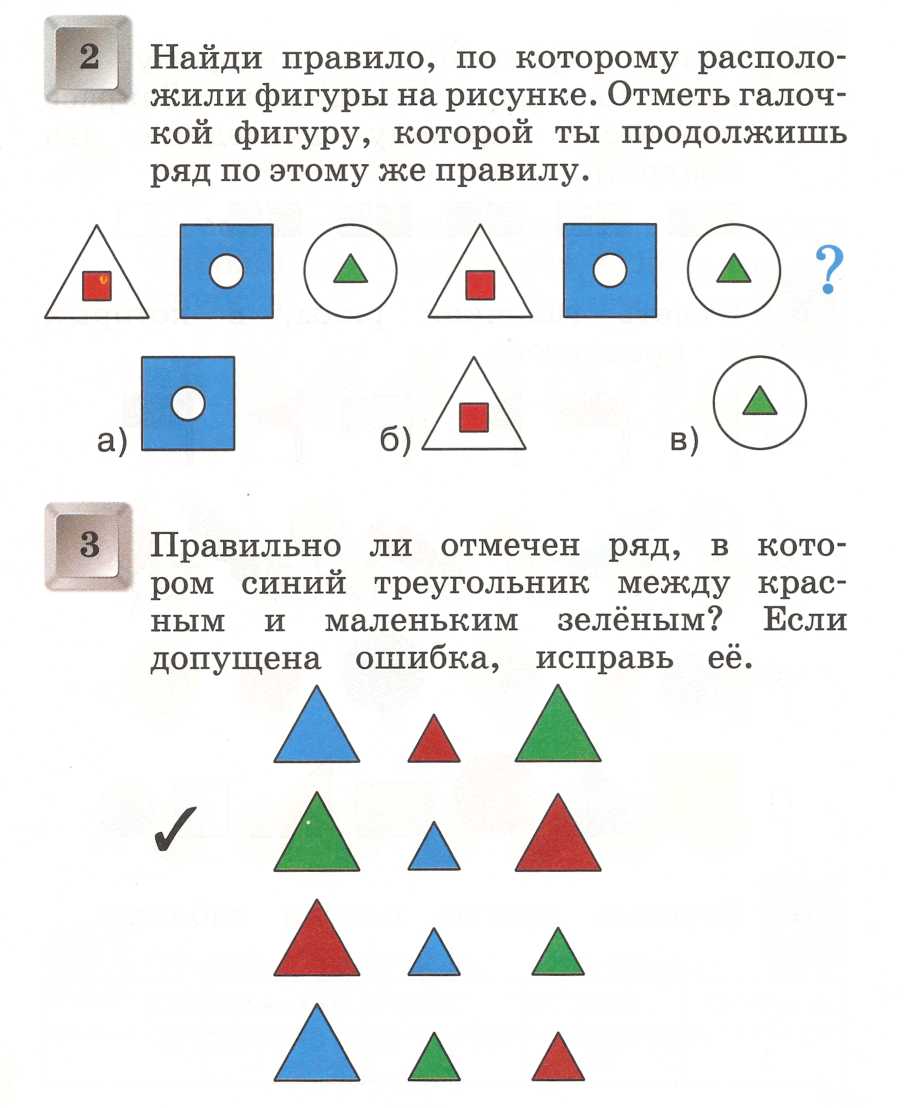 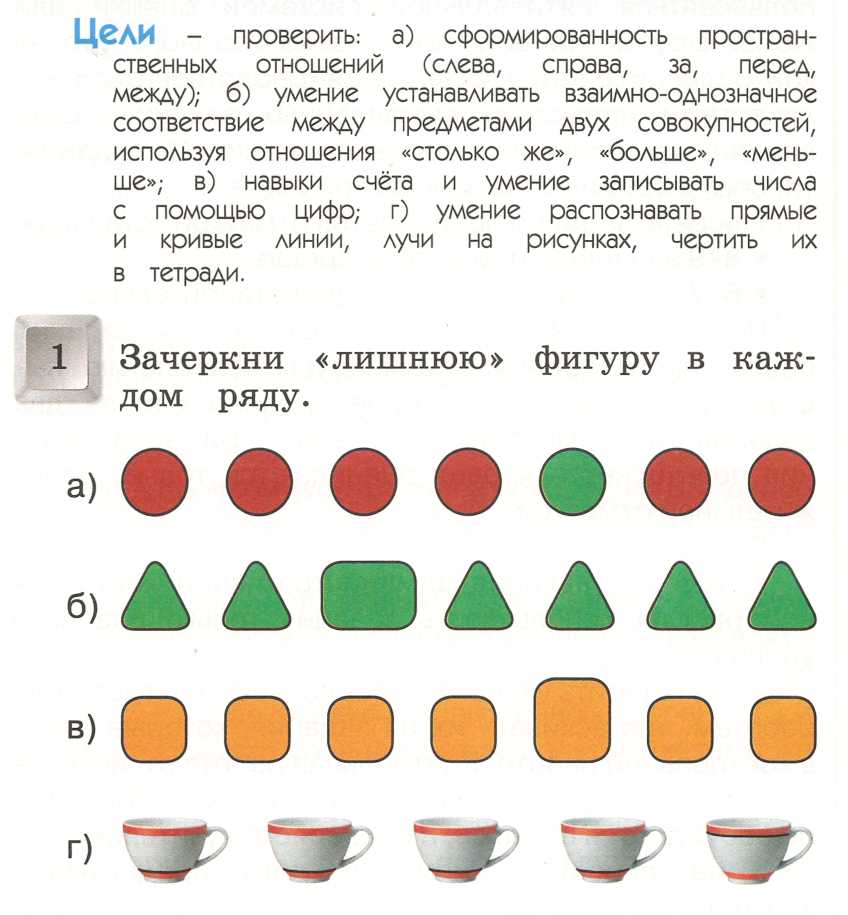 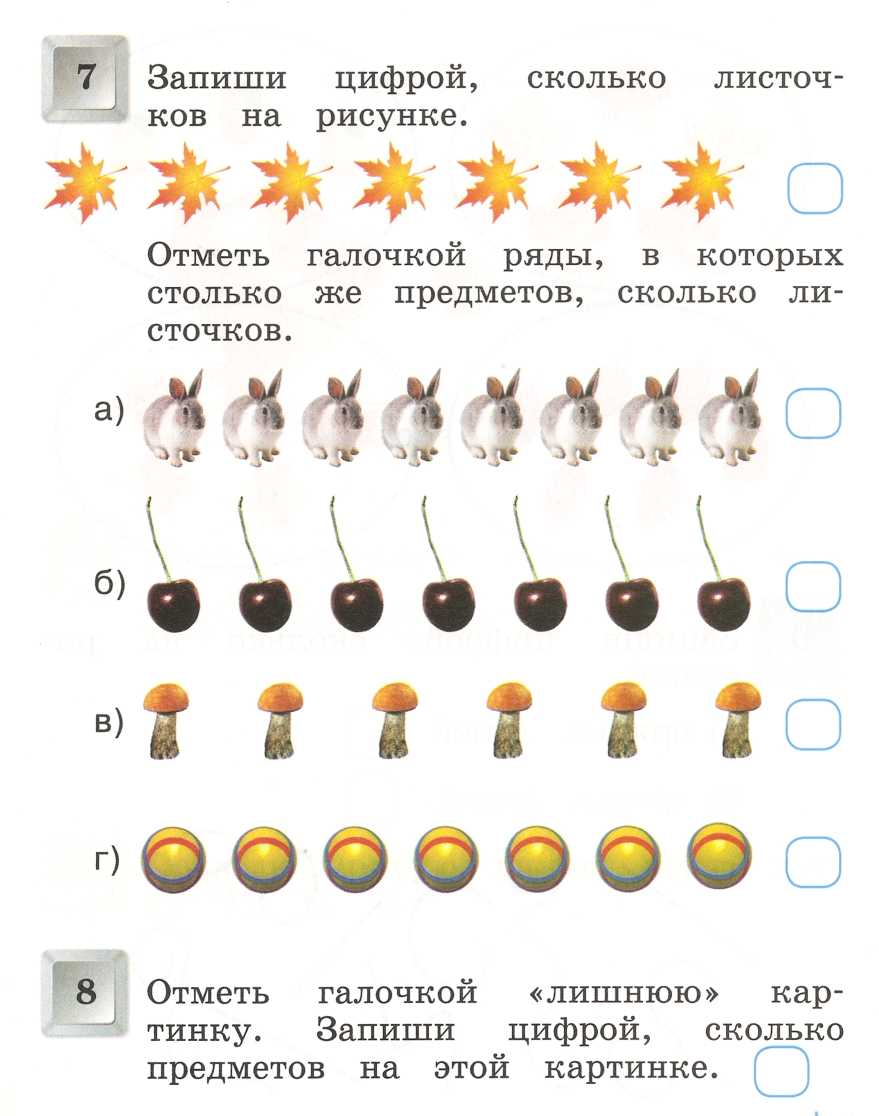 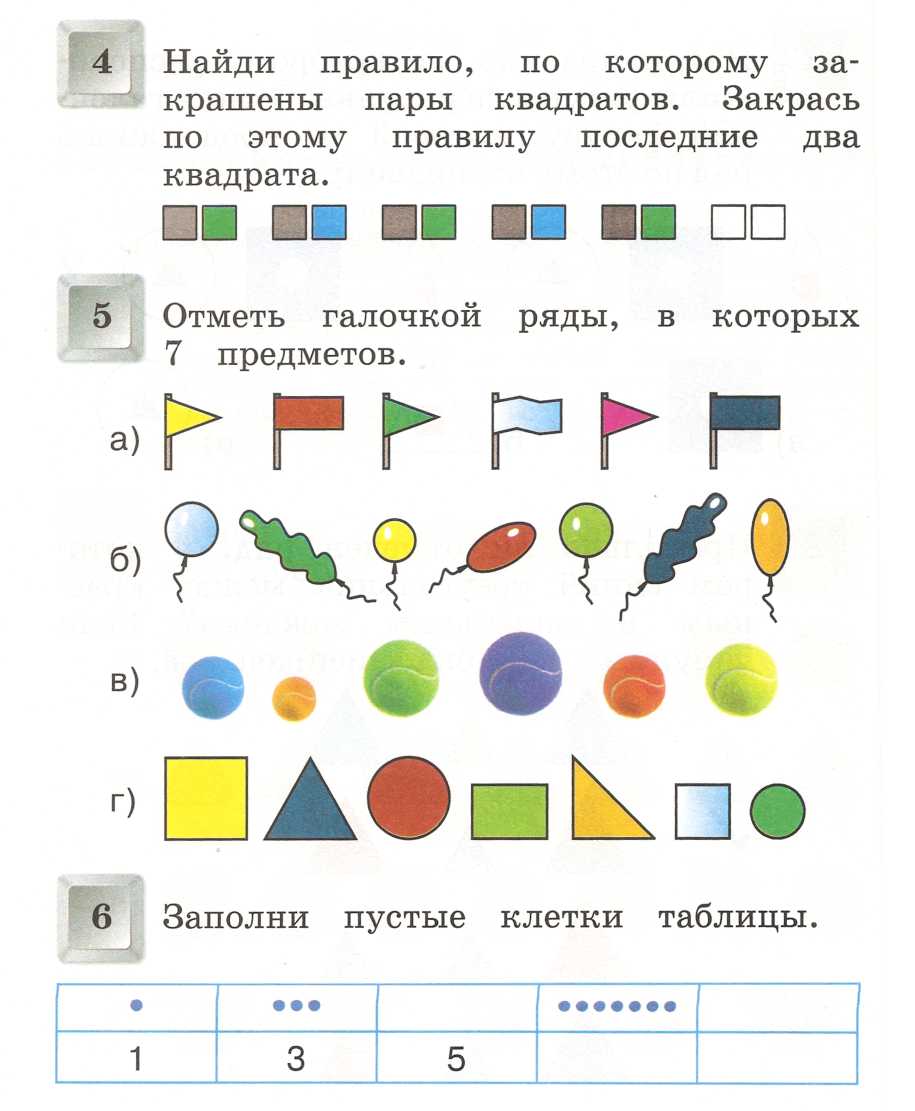 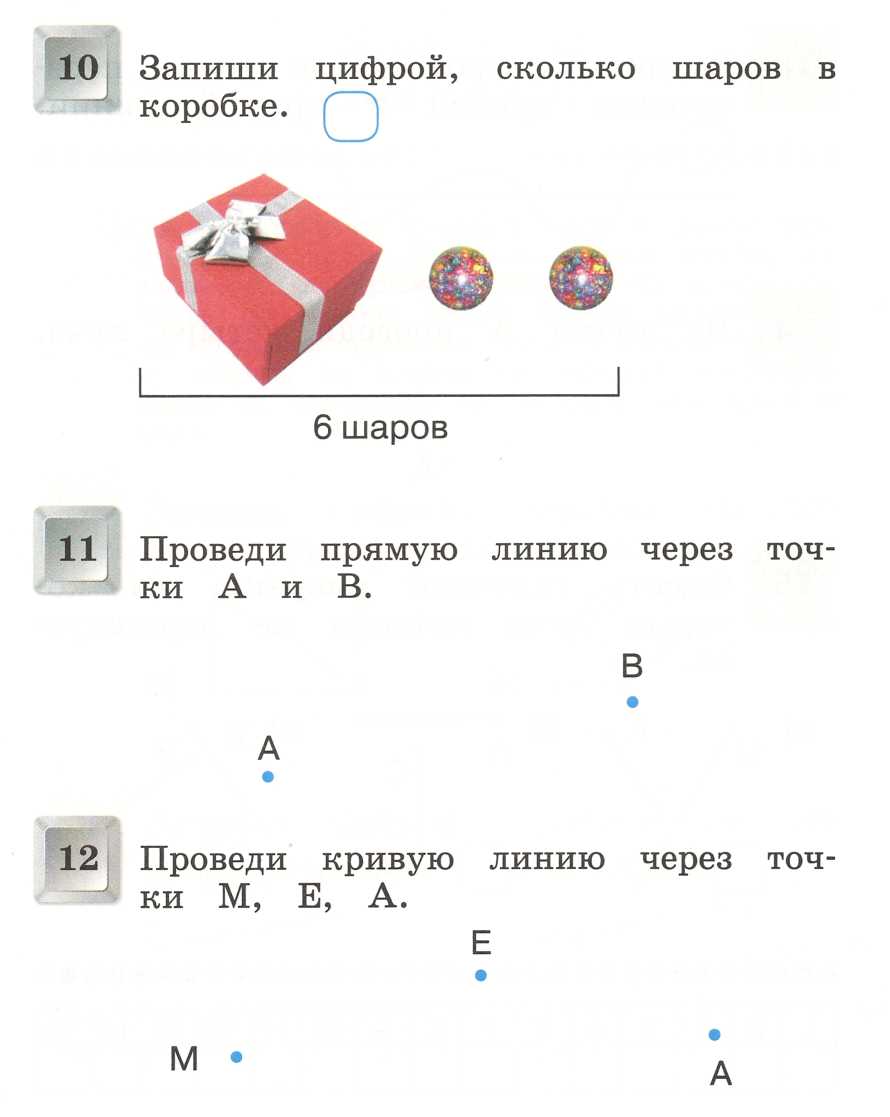 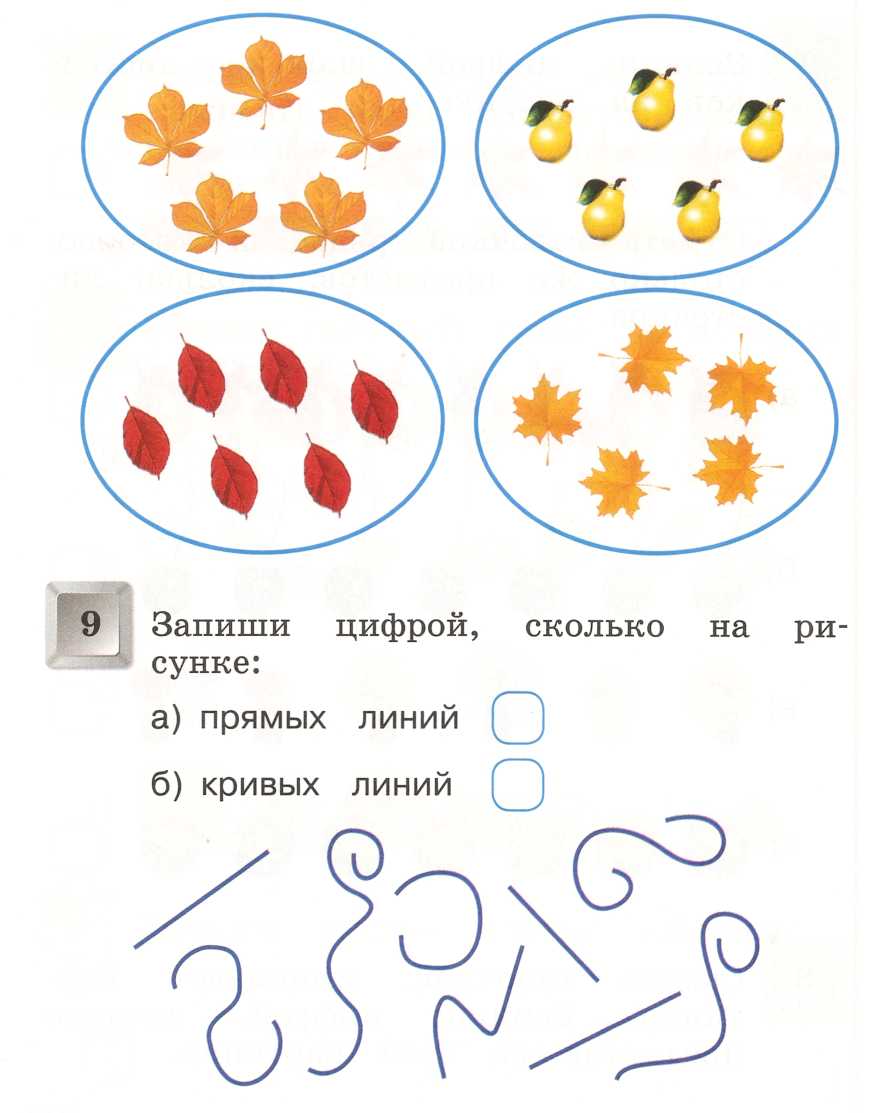                                                                                     Работа № 2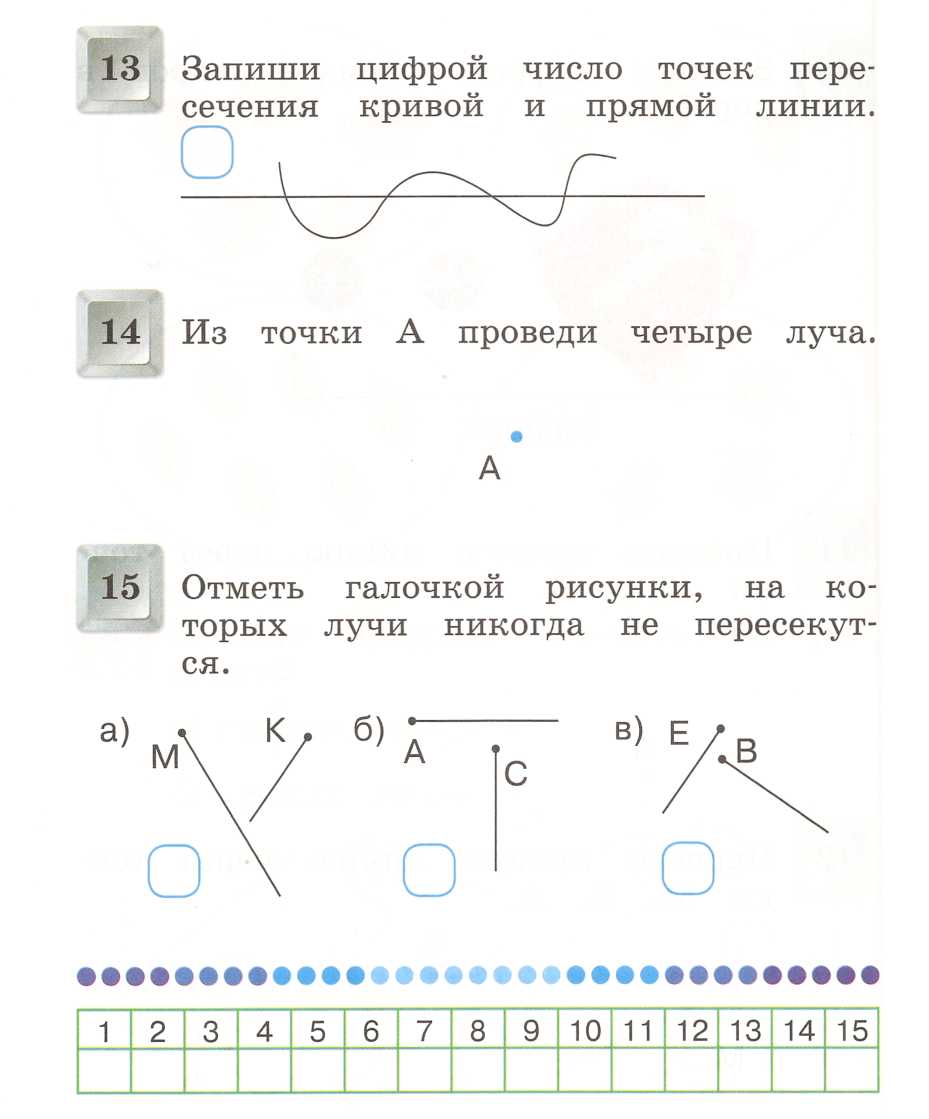 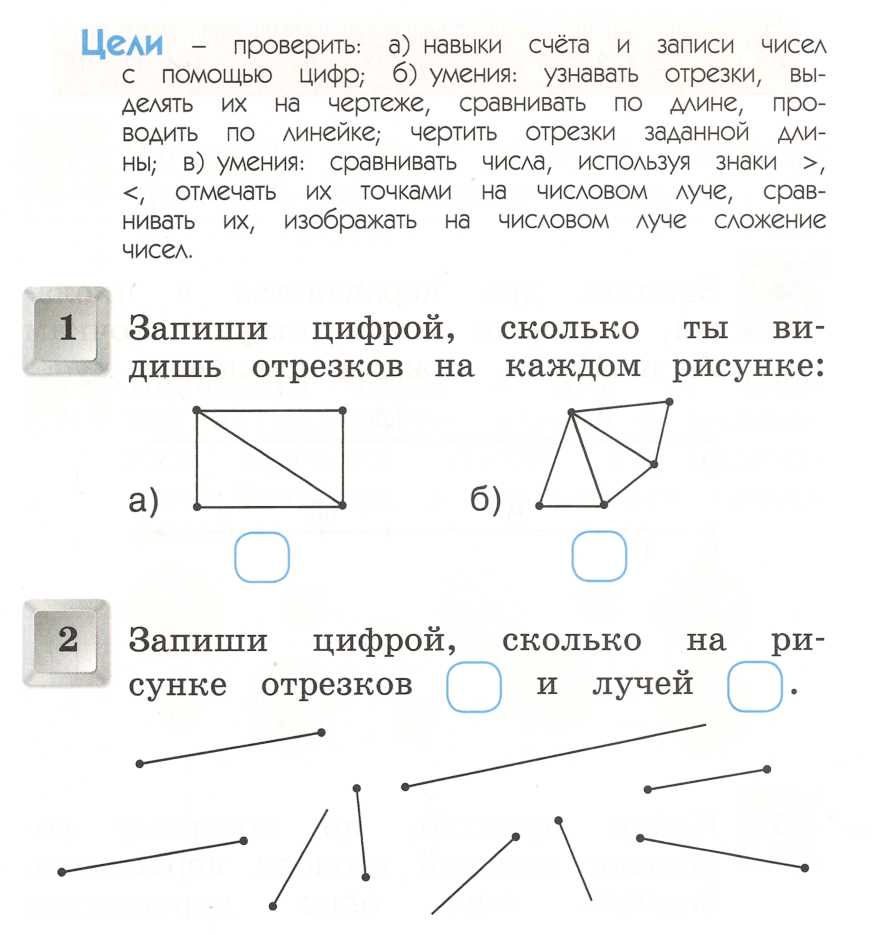 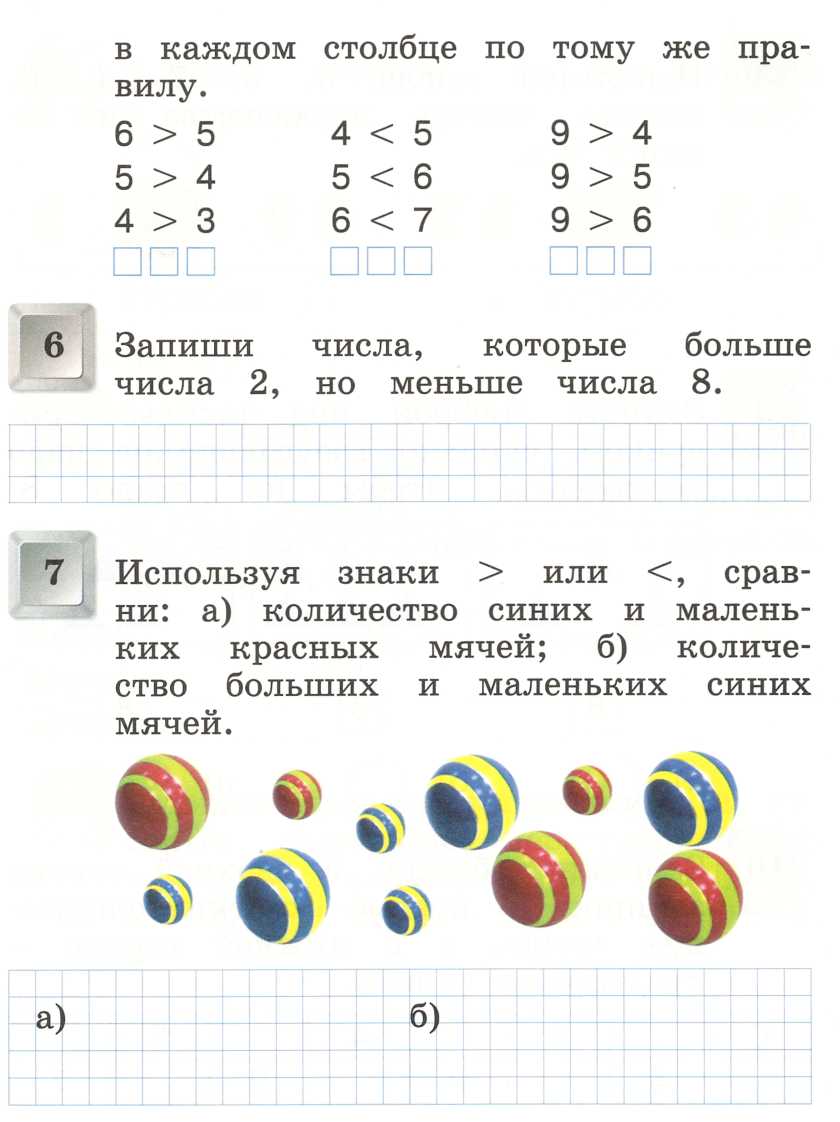 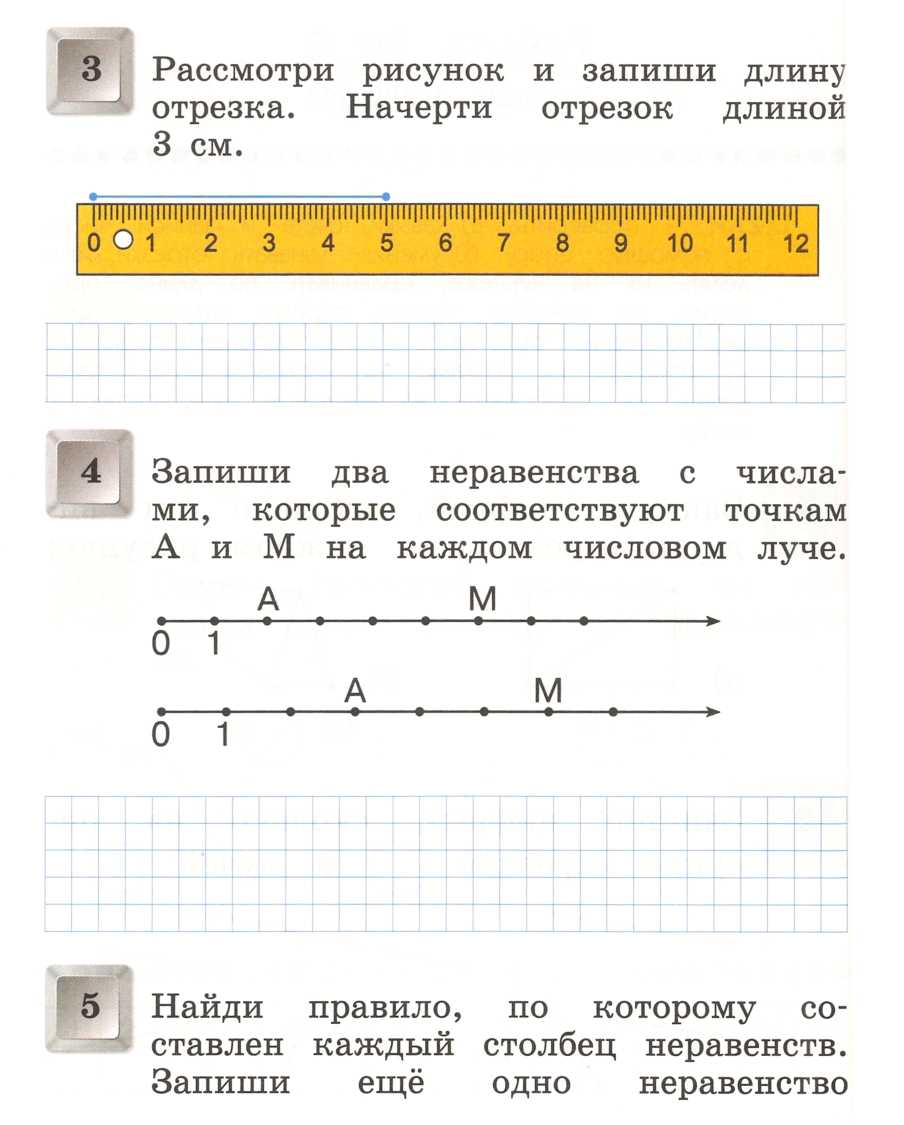 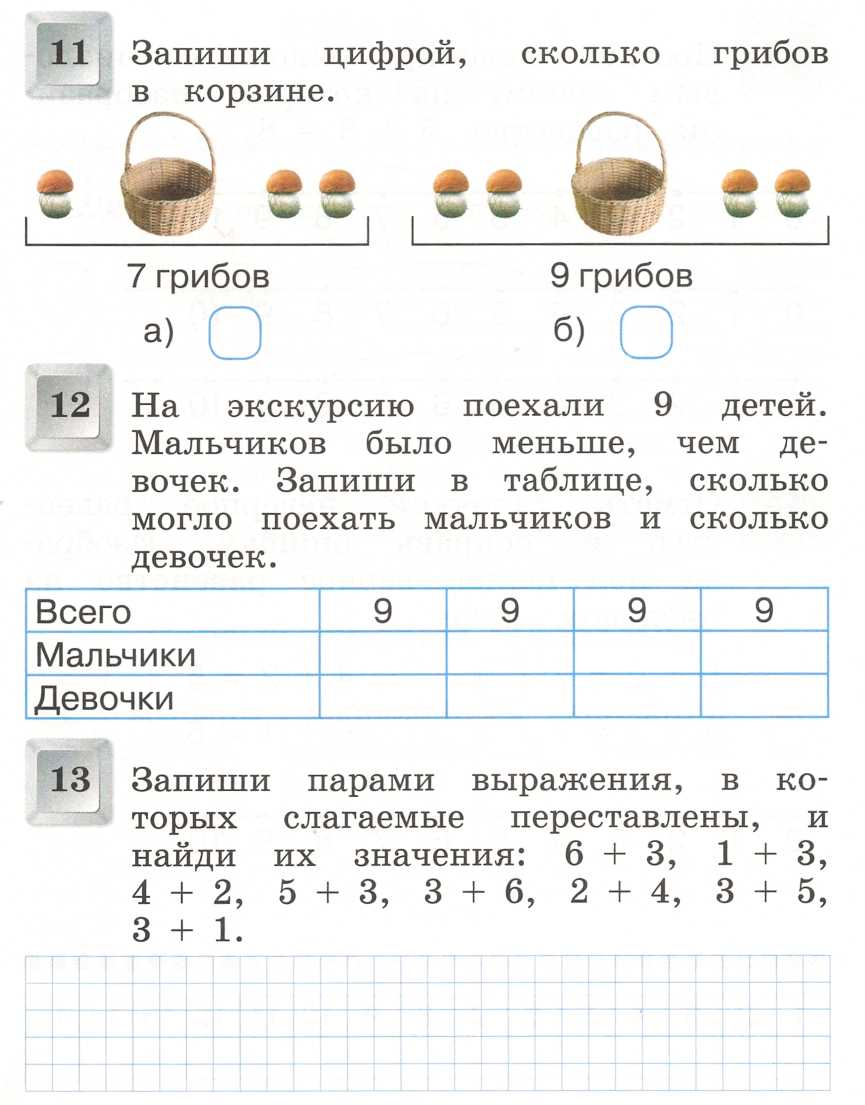 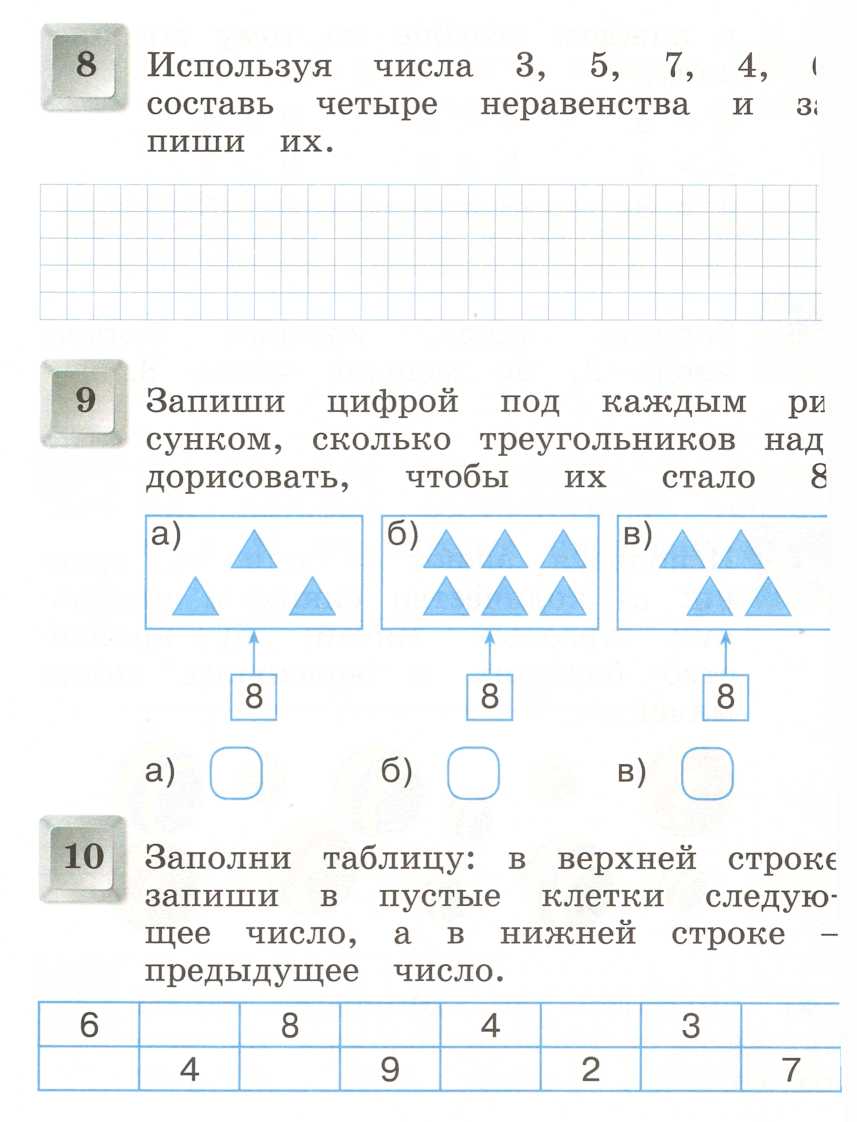                                                                      Ррр                                                                                                                                                                         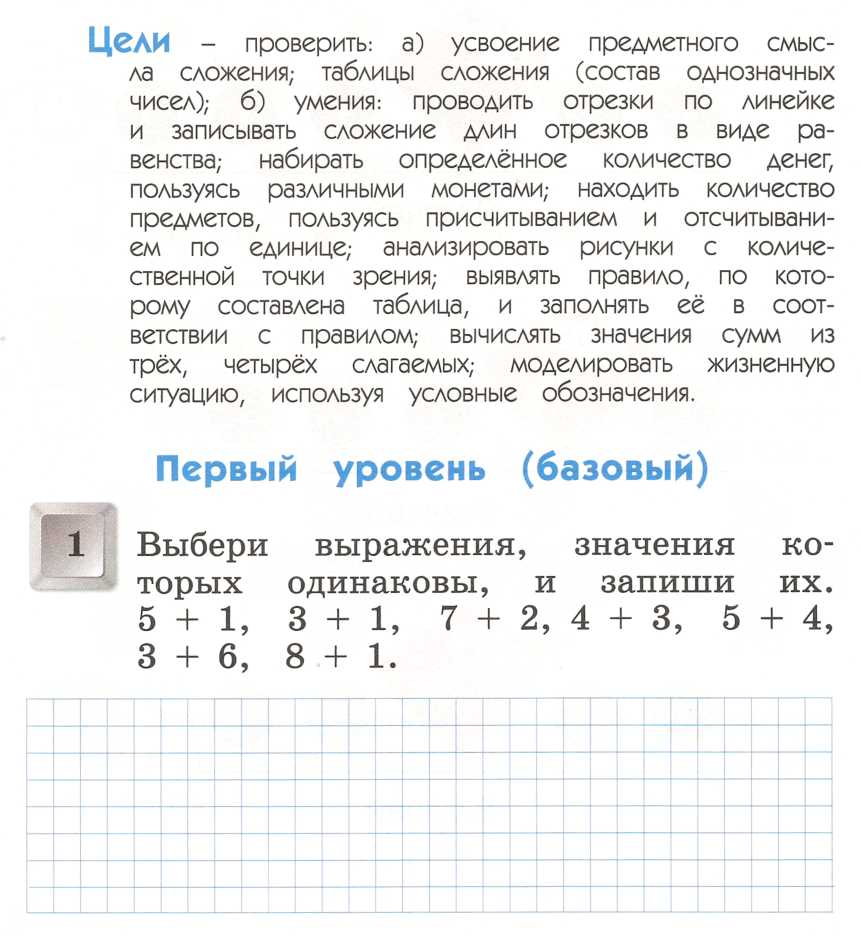 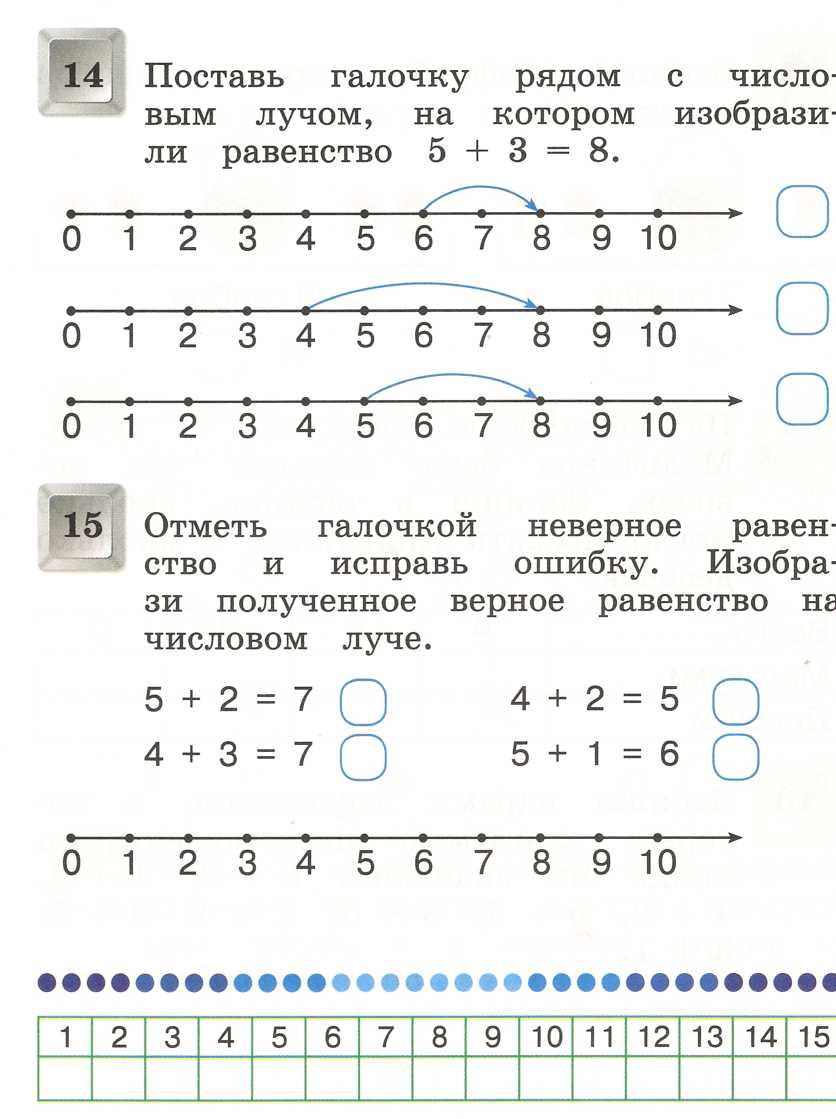 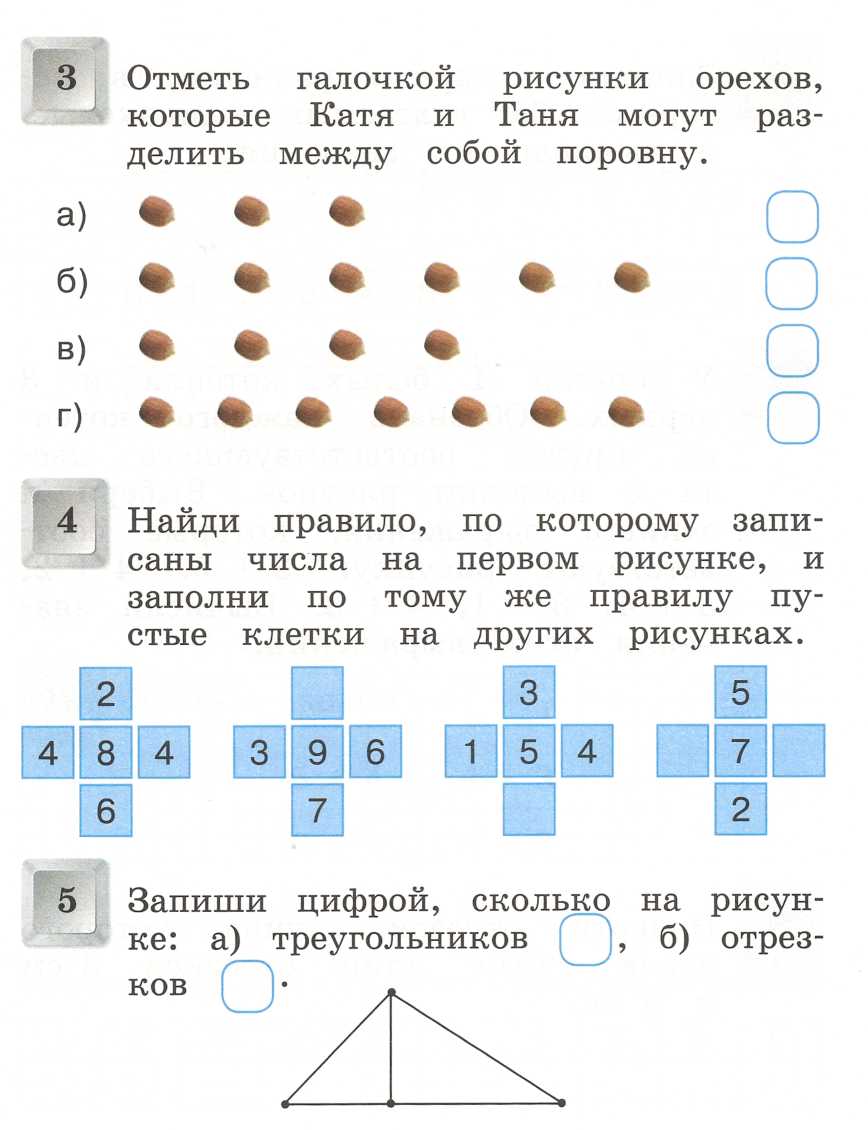 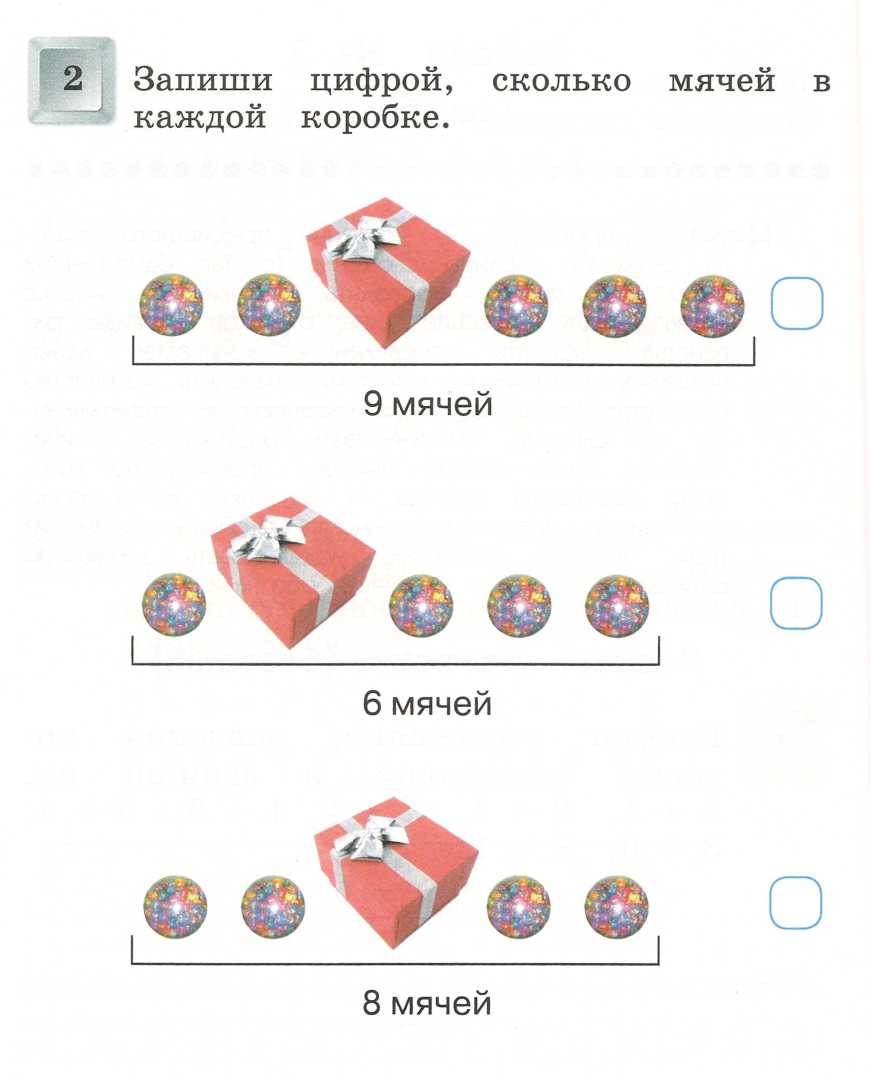 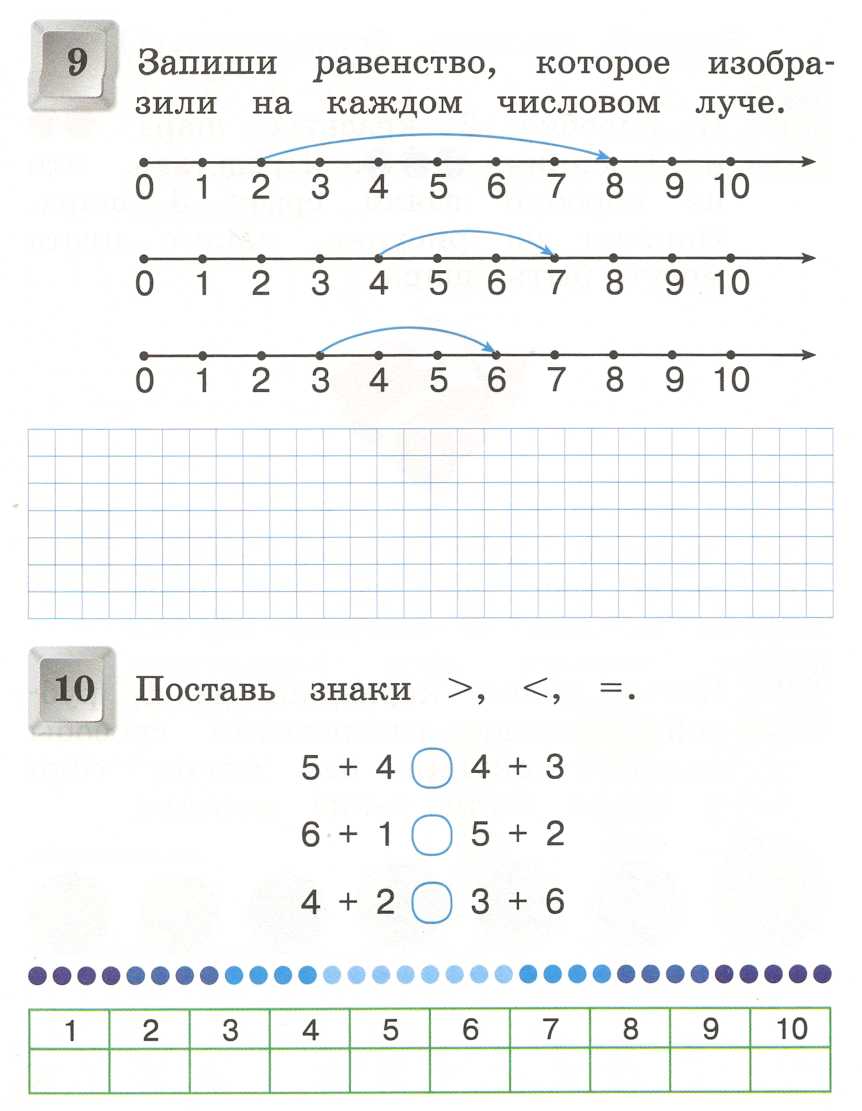 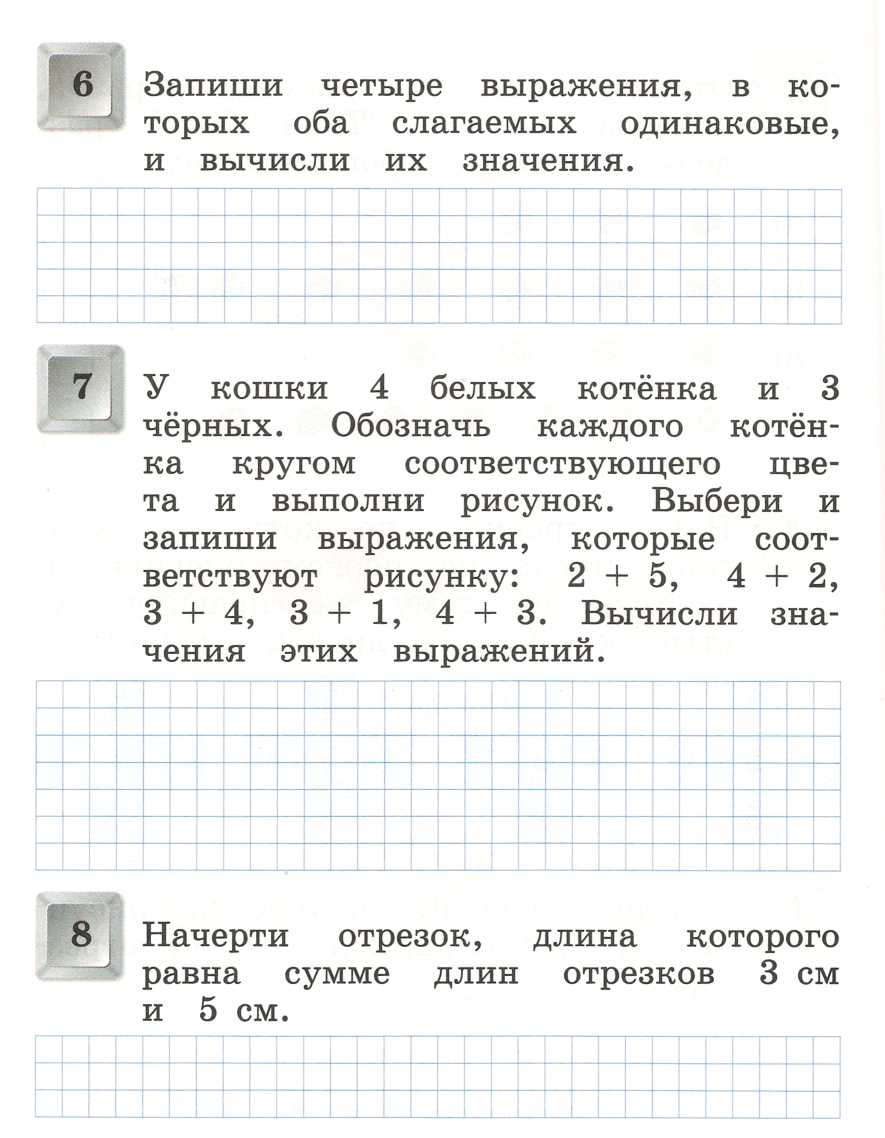   Работа № 4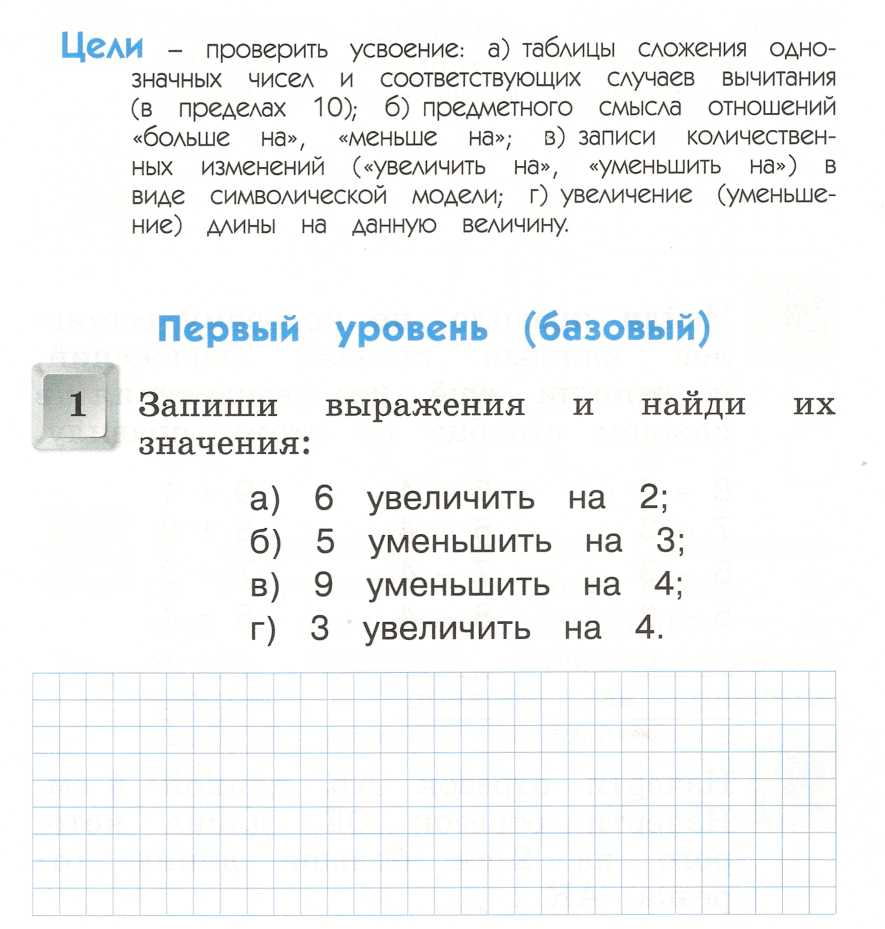 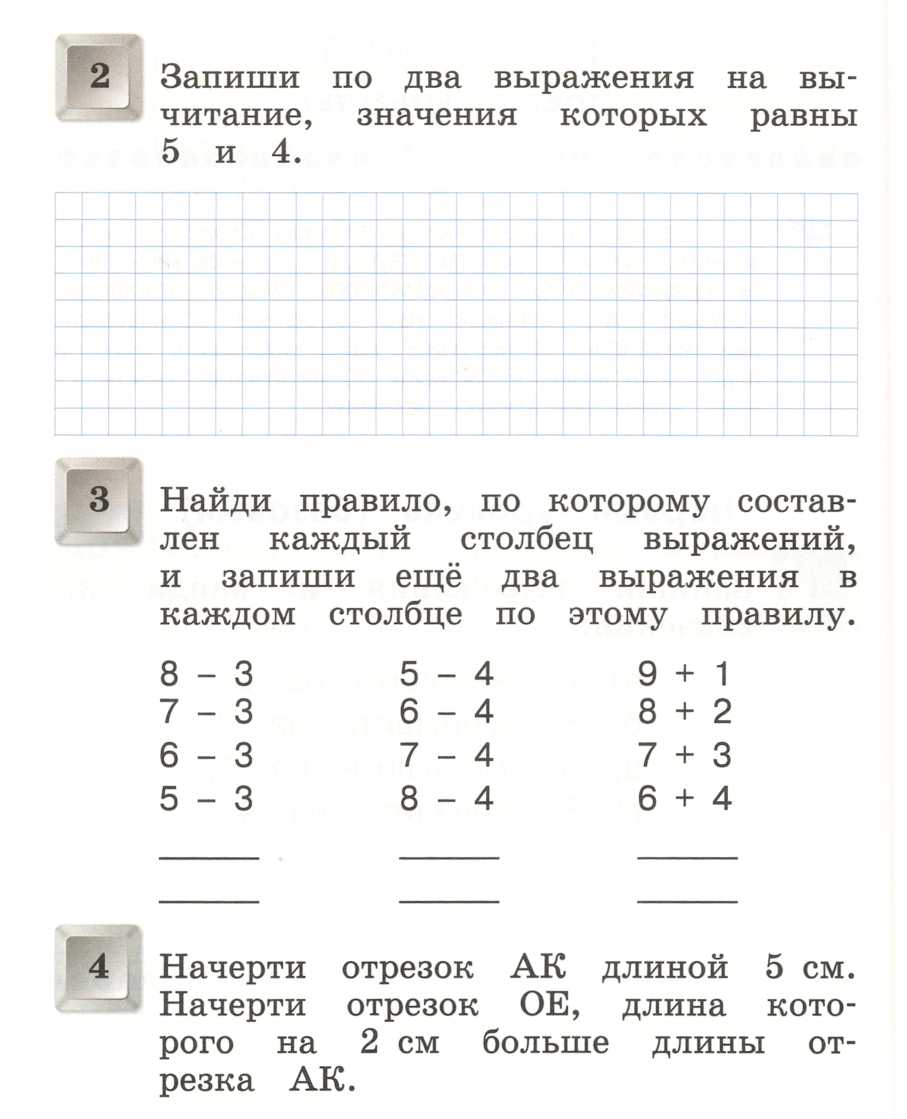 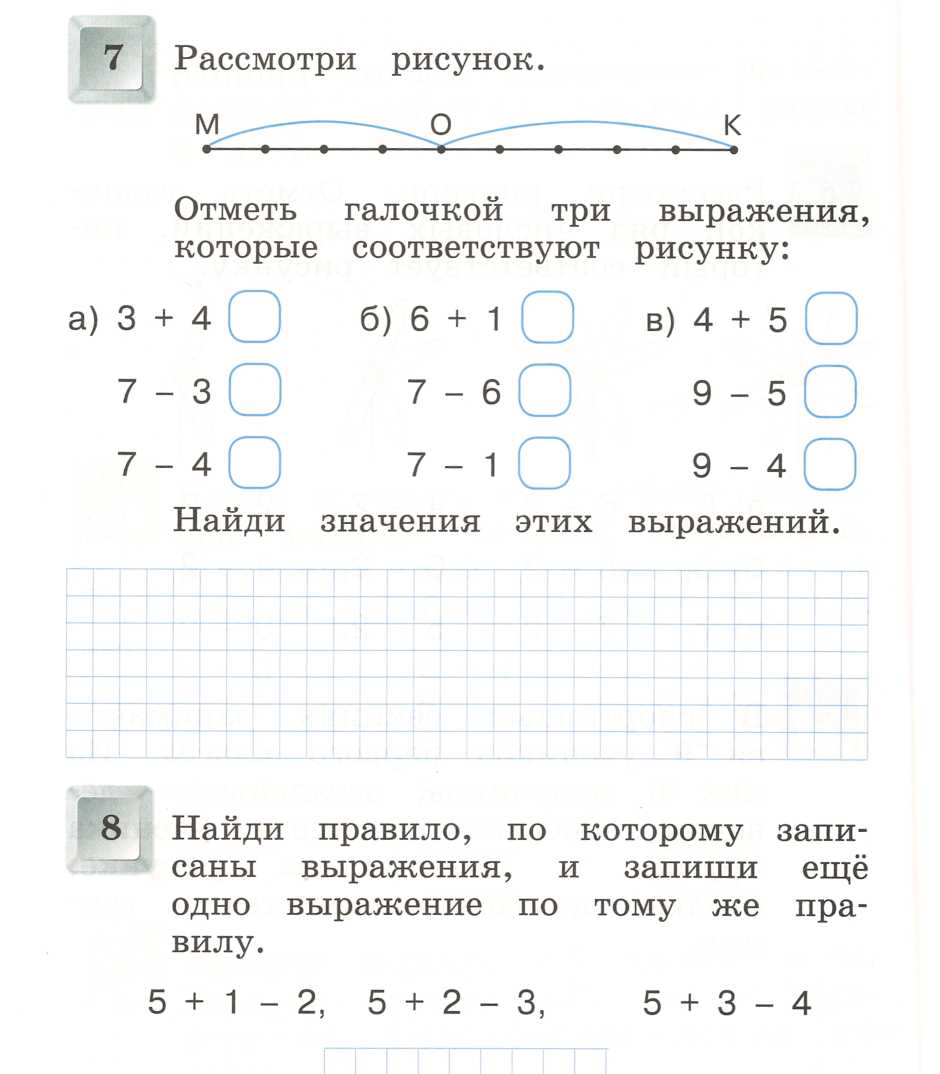 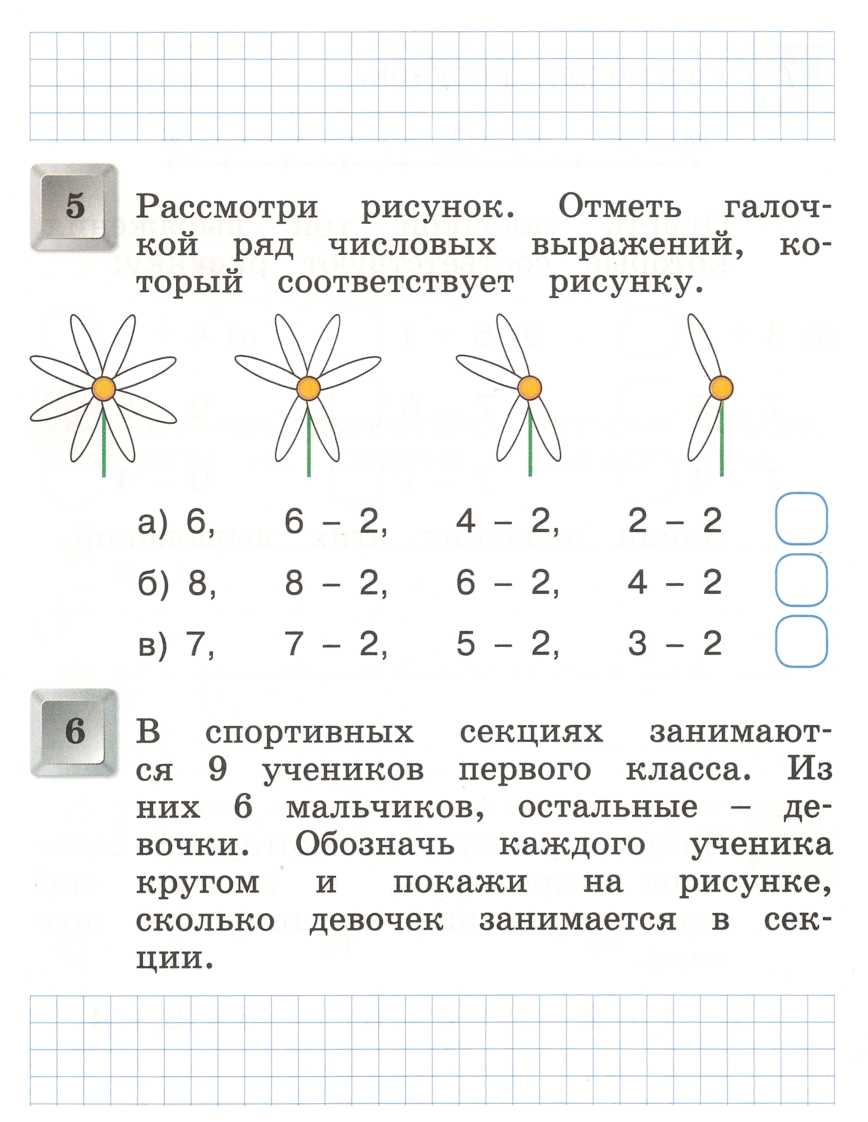 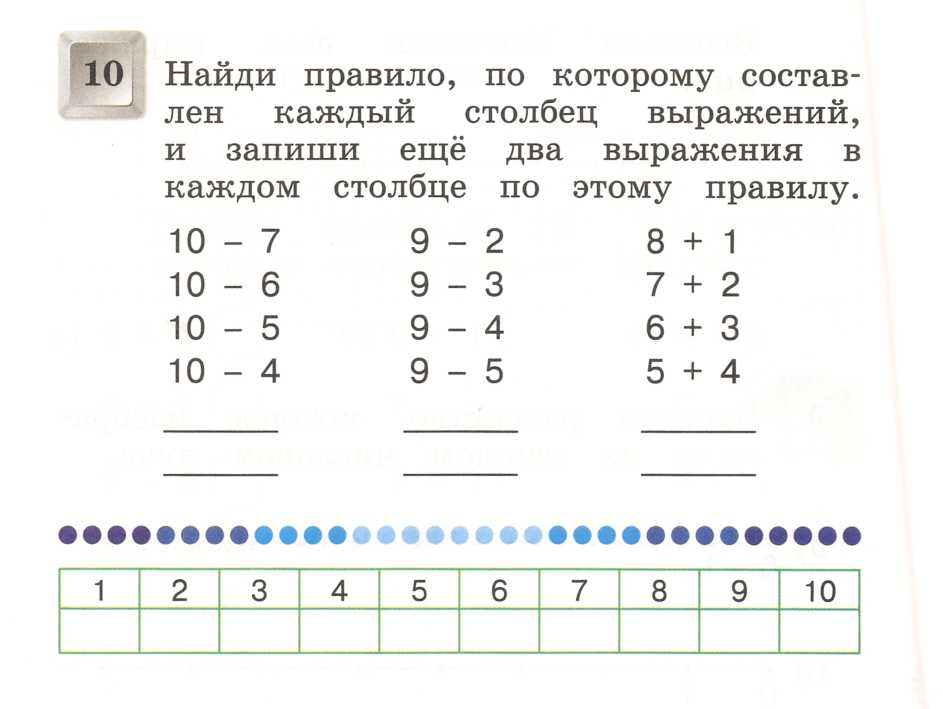 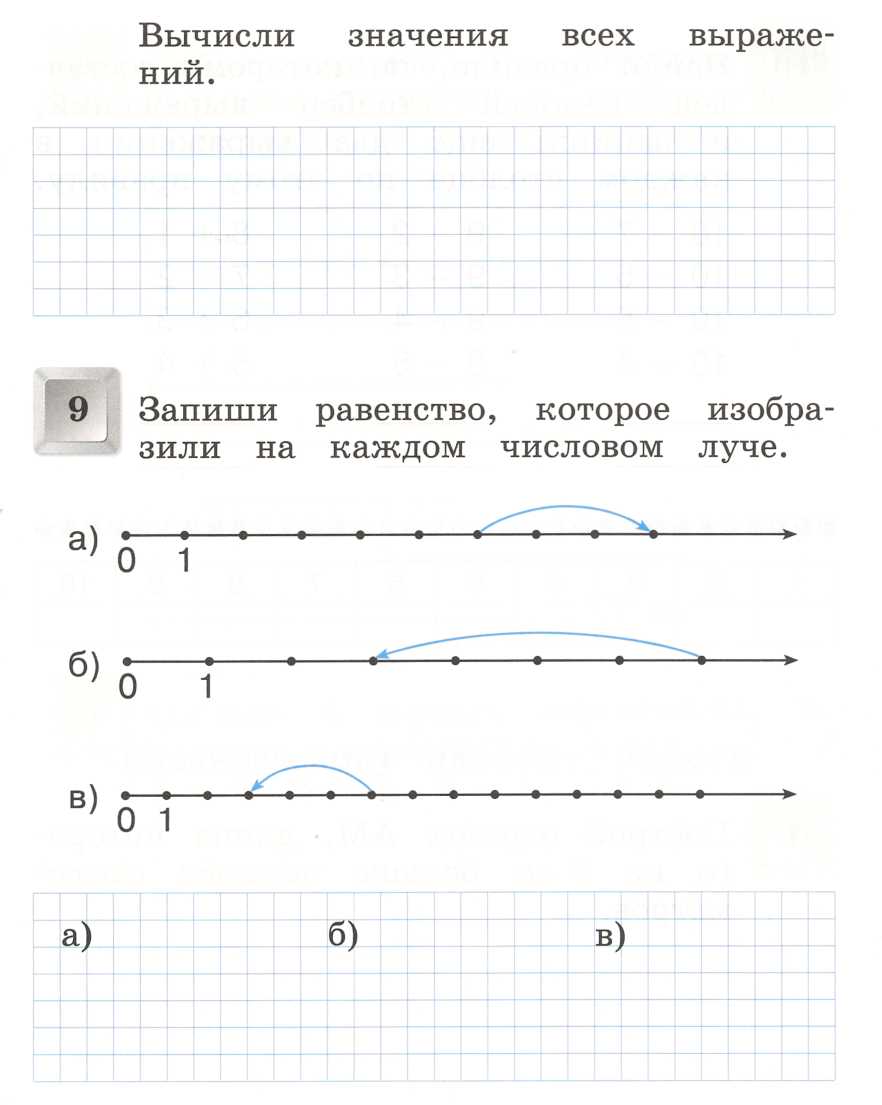 Работа № 5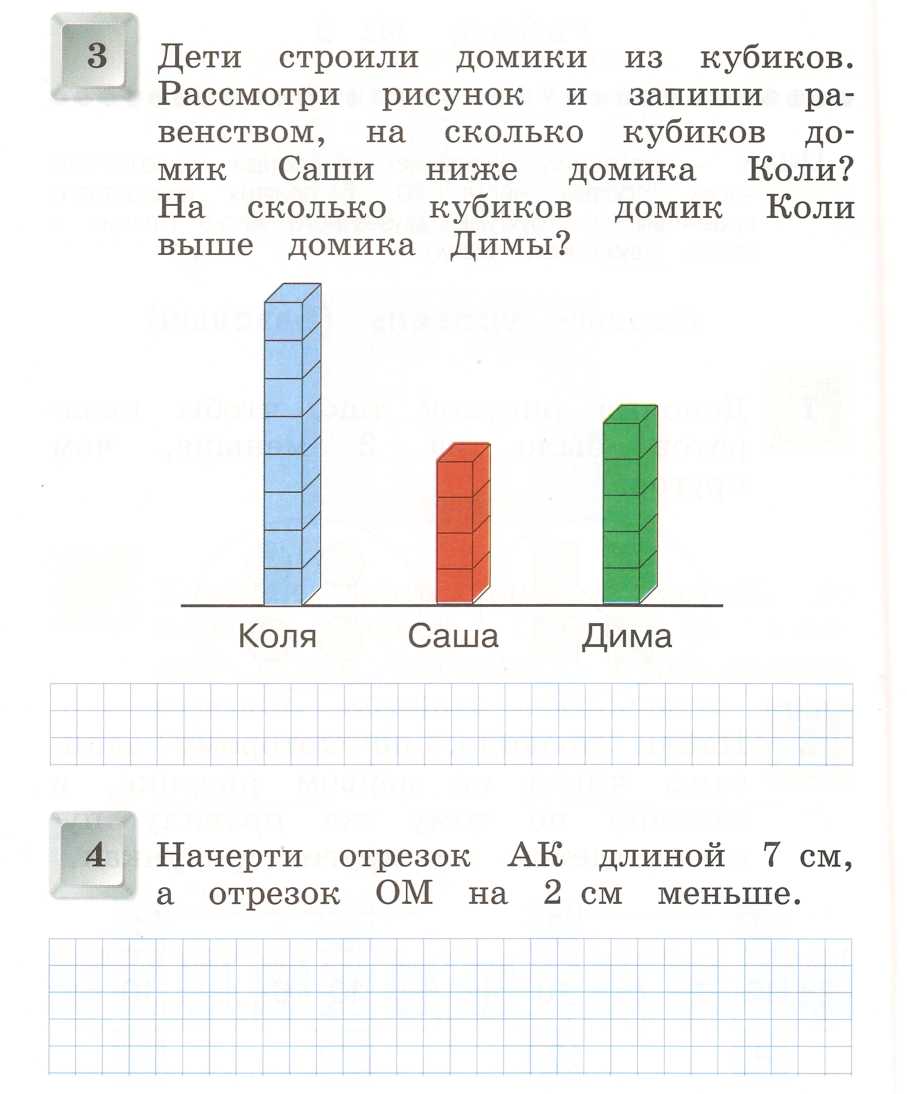 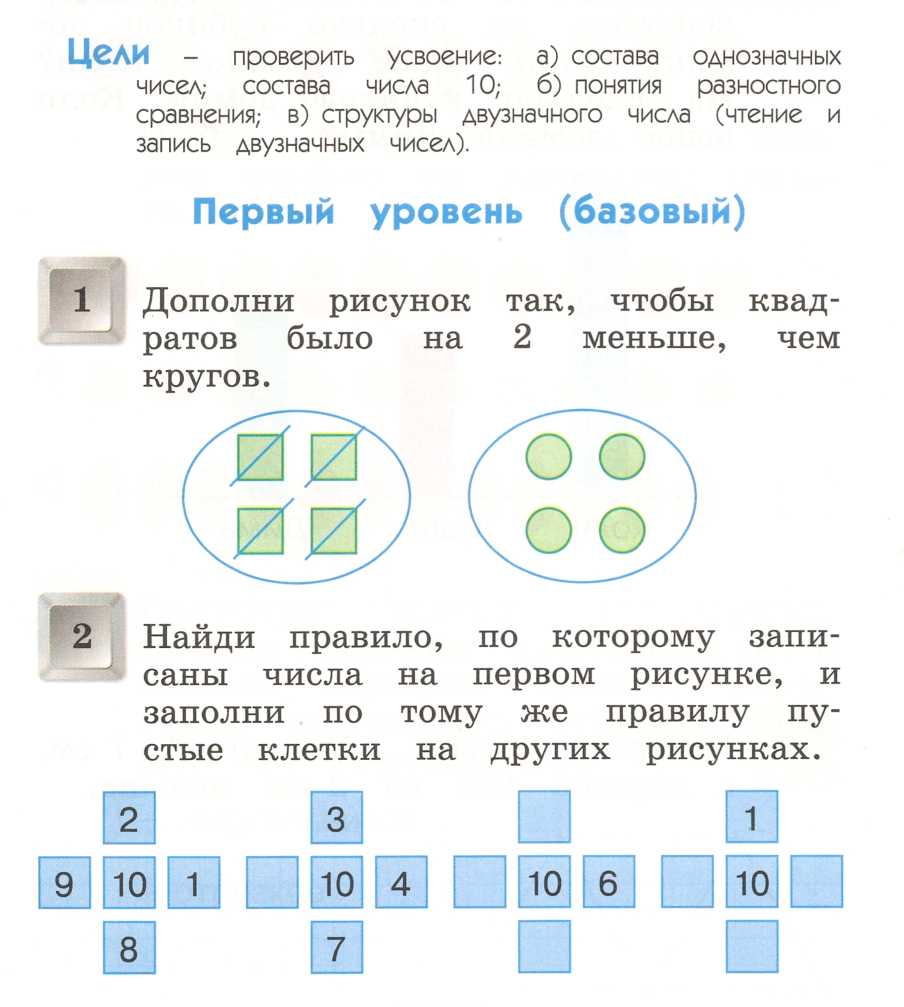 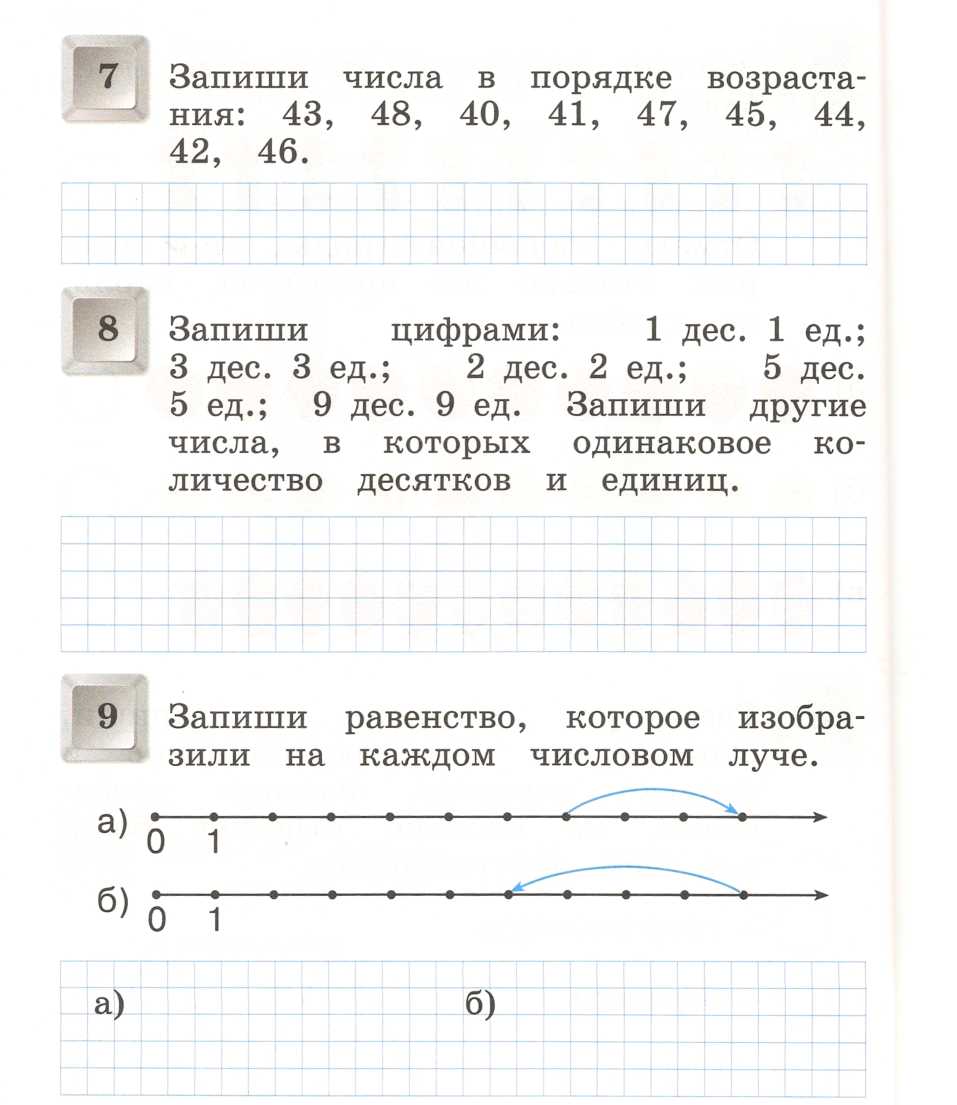 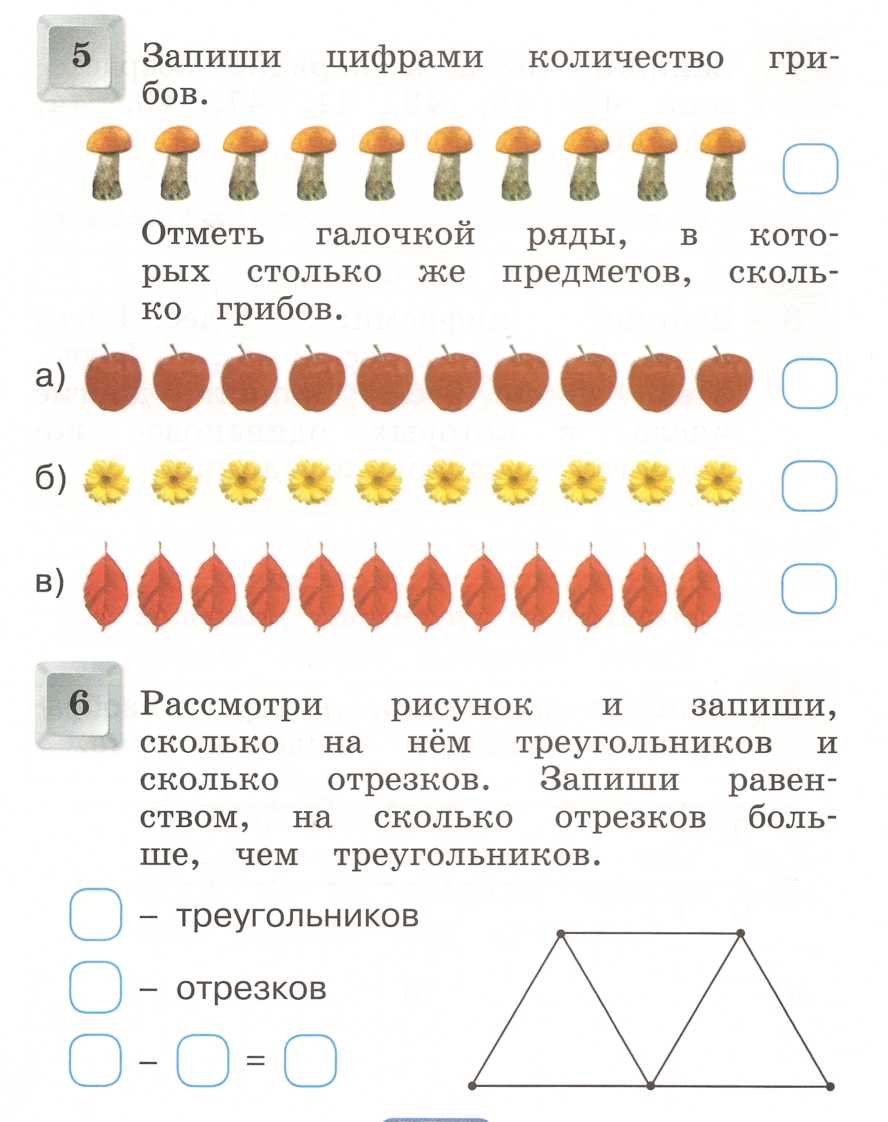                                                                  Работа № 6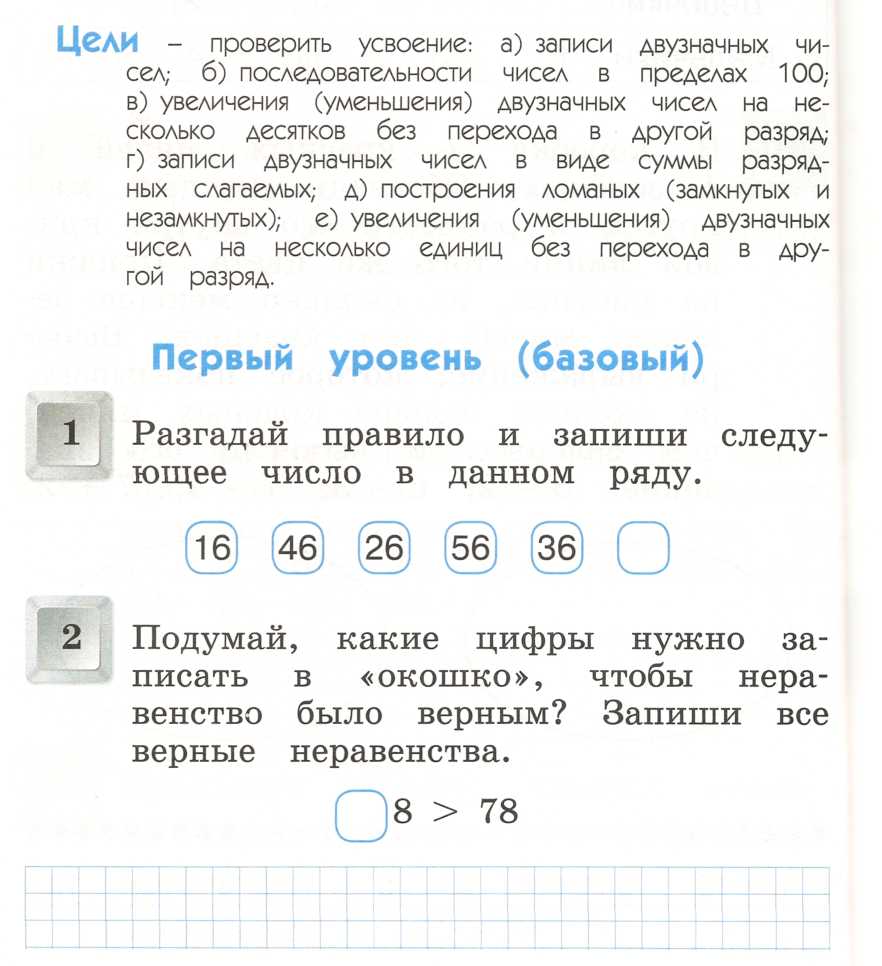 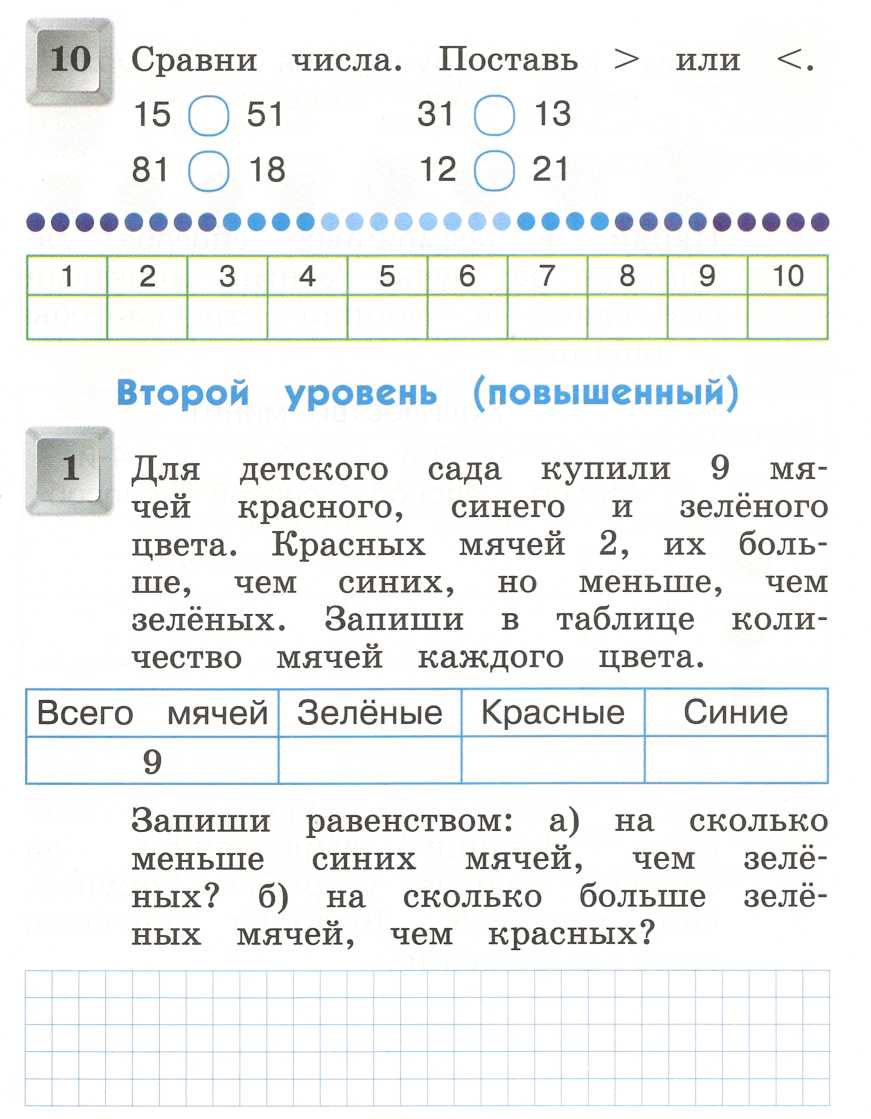 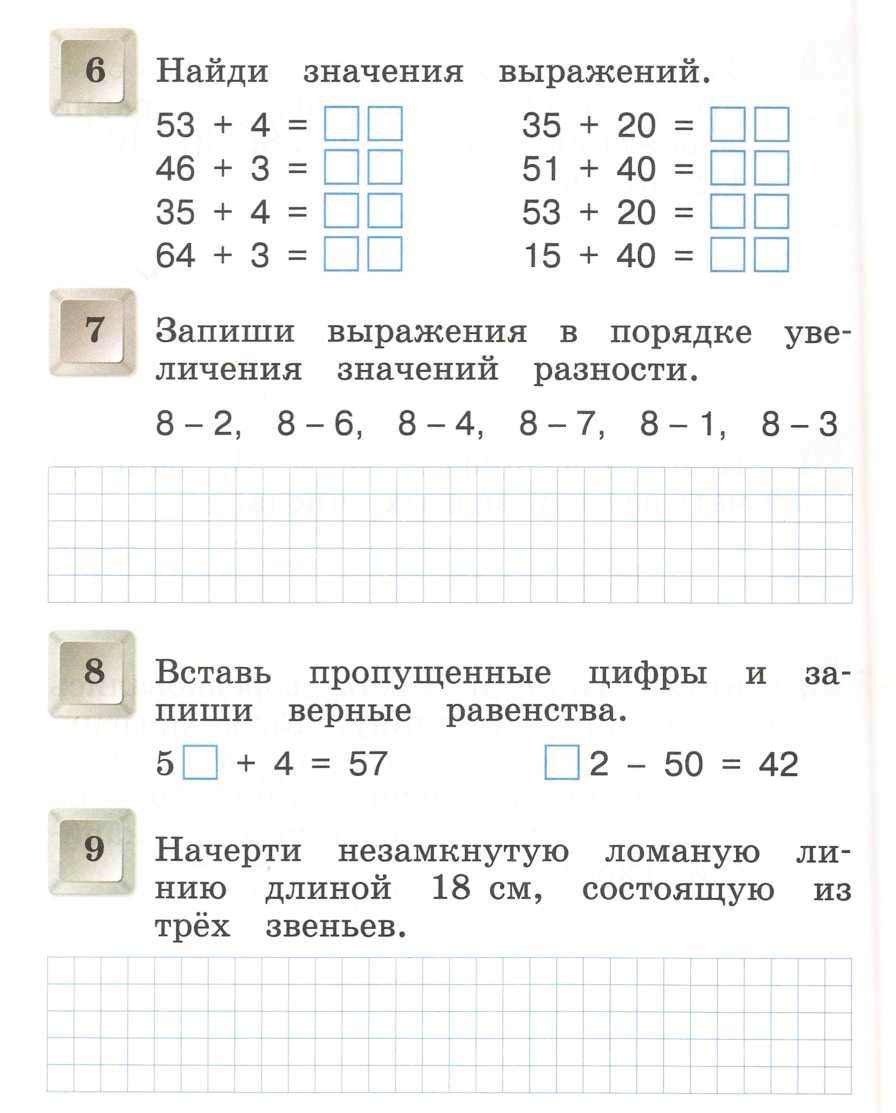 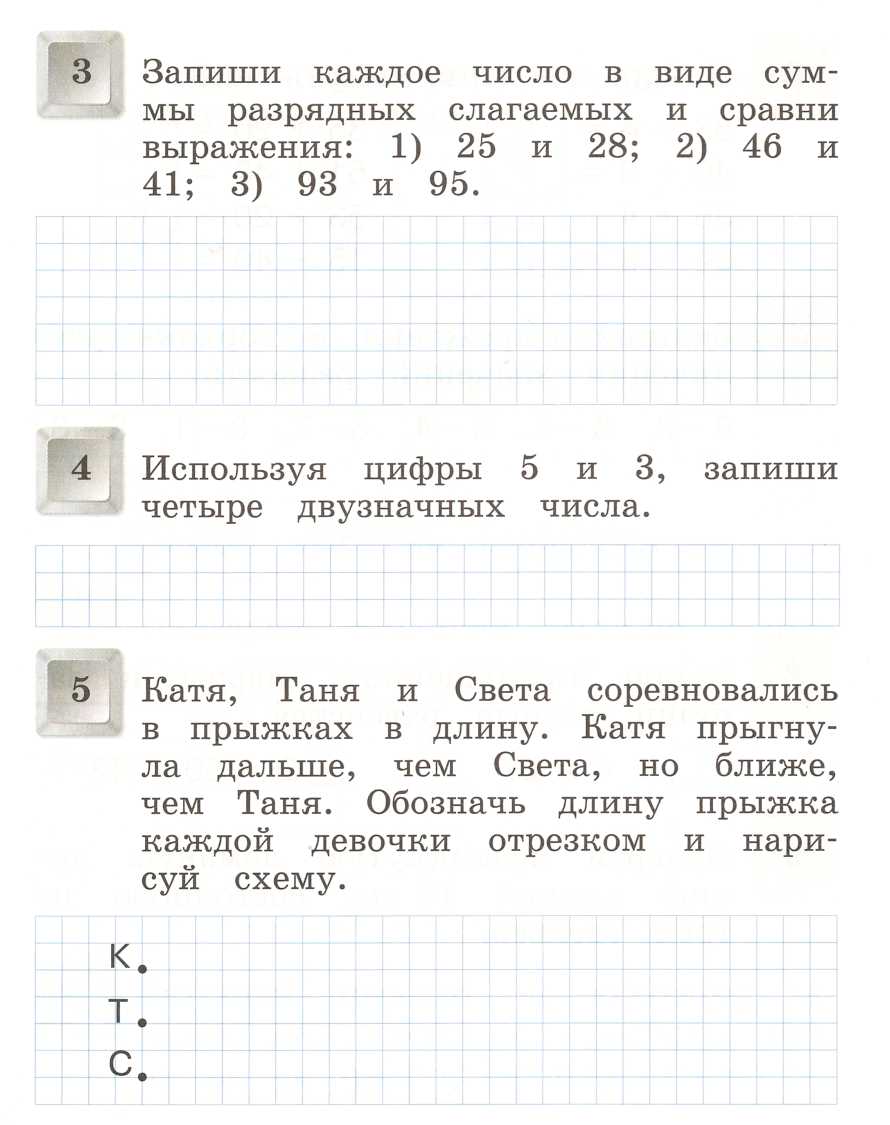                                                                             Работа № 7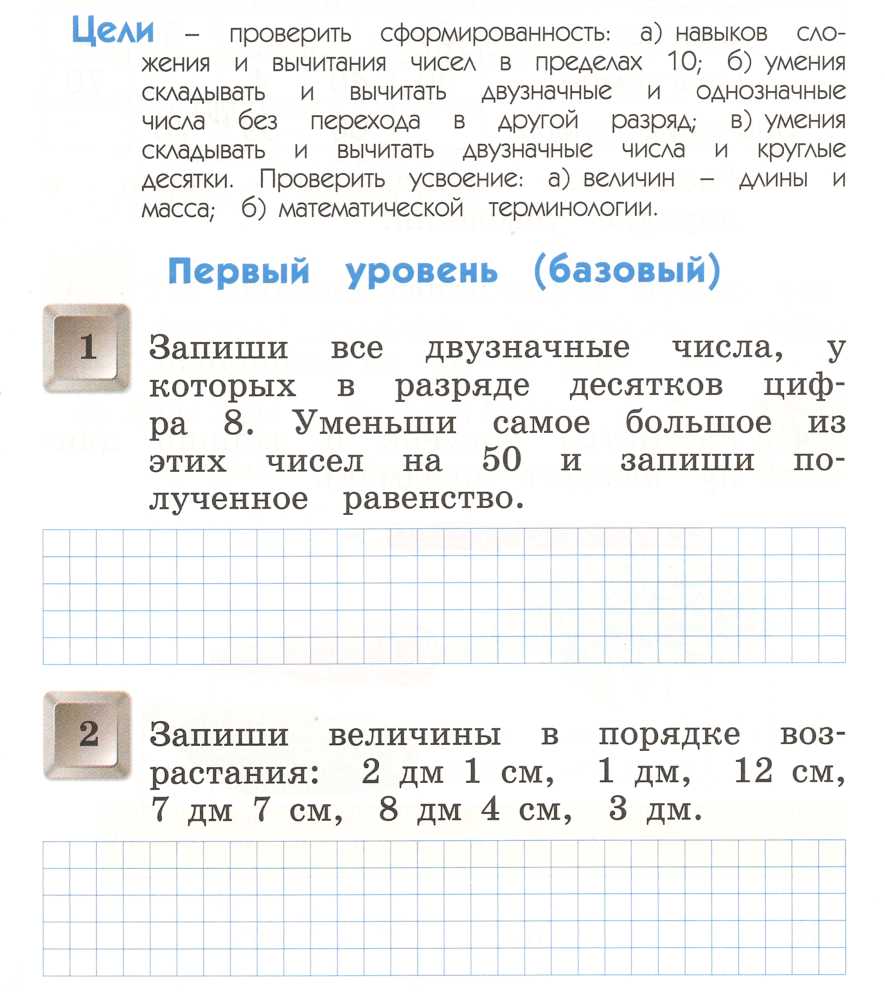 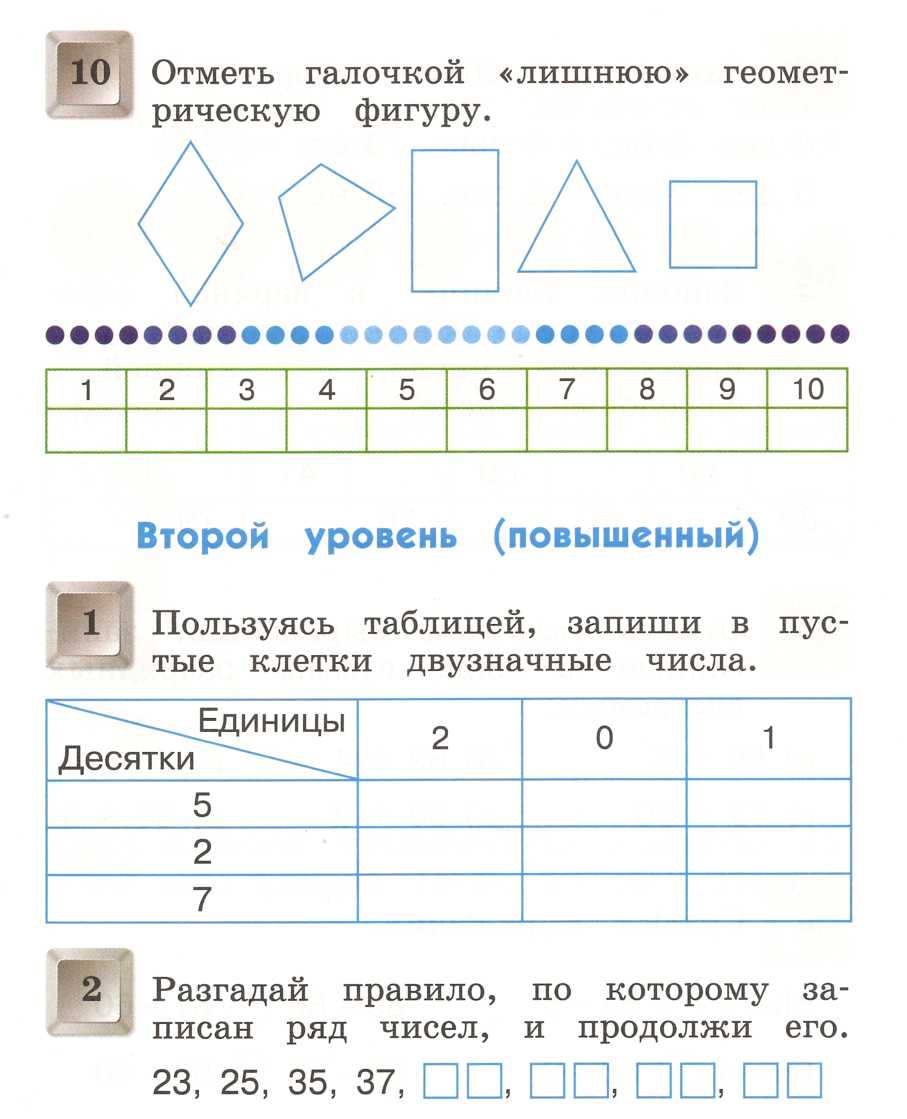 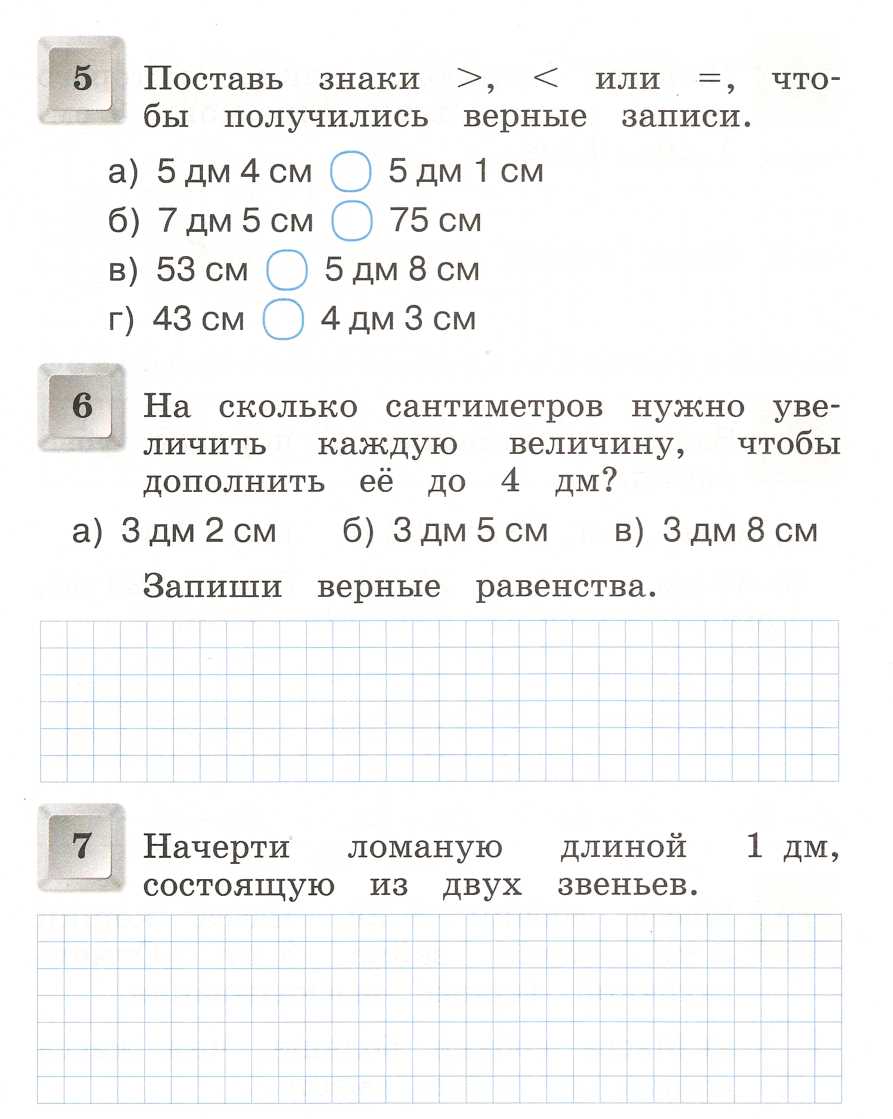 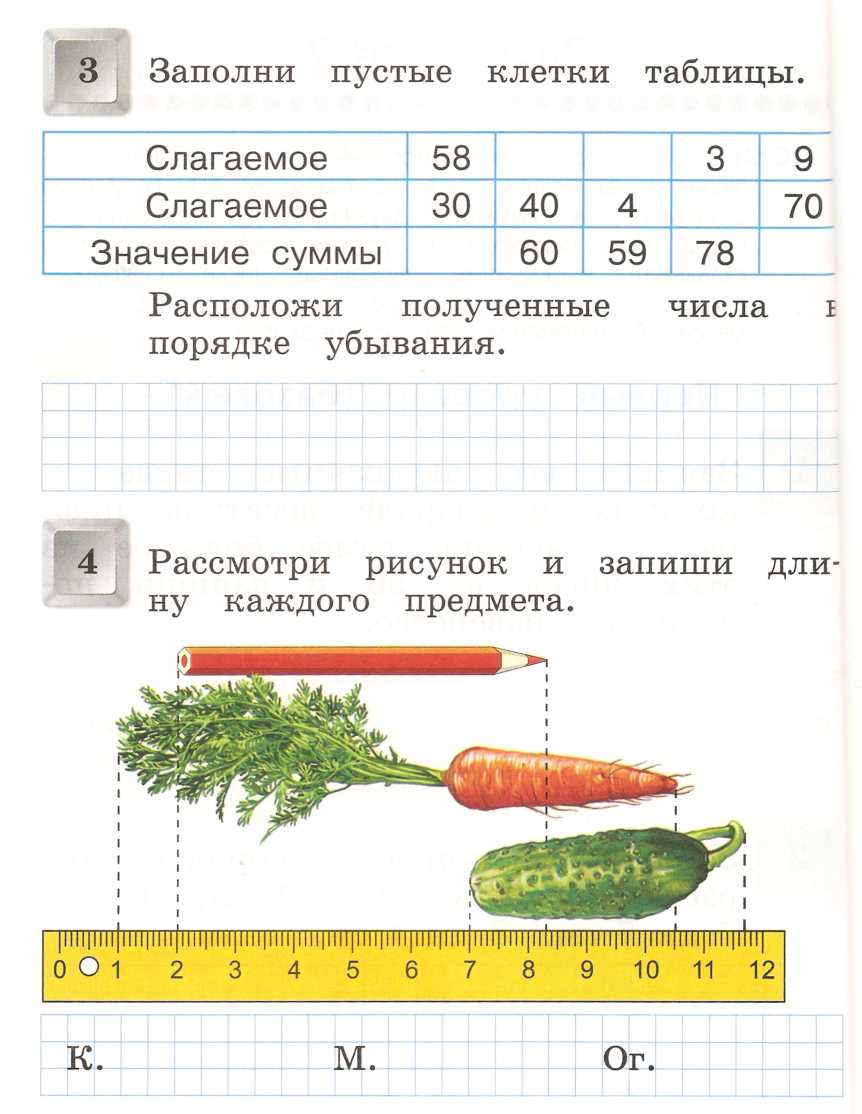 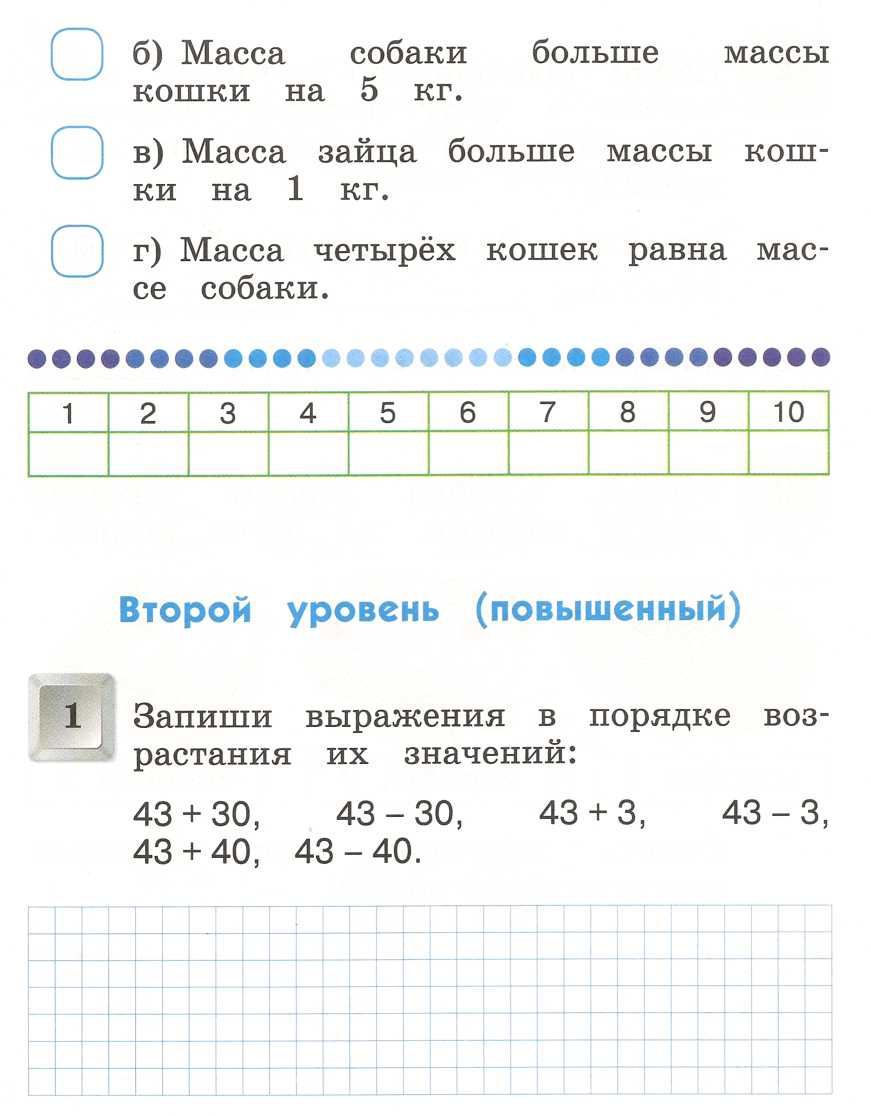 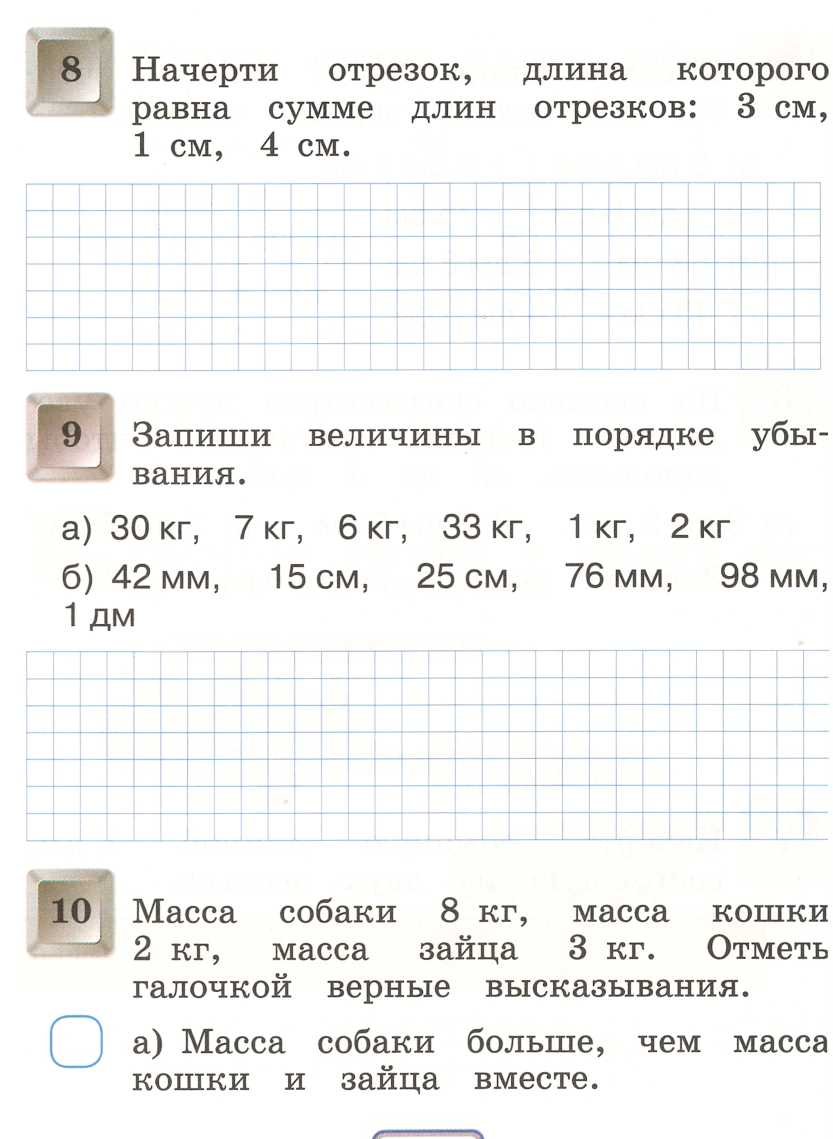 